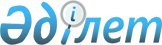 Медициналық қызметтерді көрсету сапасы, дәрілік заттардың, медициналық мақсаттағы бұйымдар мен медициналық техниканың айналысы саласындағы тәуекел дәрежесін бағалау критерийлерін және тексеру парақтарының нысандарын бекіту туралы
					
			Күшін жойған
			
			
		
					Қазақстан Республикасы Денсаулық сақтау және әлеуметтік даму министрінің 2015 жылғы 29 маусымдағы № 538 және Қазақстан Республикасы Ұлттық экономика министрінің м.а. 2015 жылғы 30 маусымдағы № 490 бірлескен бұйрығы. Қазақстан Республикасының Әділет министрлігінде 2015 жылы 30 шілдеде № 11796 болып тіркелді. Күші жойылды - Қазақстан Республикасы Денсаулық сақтау және әлеуметтік даму министрінің 2015 жылғы 29 желтоқсандағы № 1064 және Қазақстан Республикасы Ұлттық экономика министрінің 2015 жылғы 29 желтоқсандағы № 831 бірлескен бұйрығымен      Ескерту. Күші жойылды - ҚР Денсаулық сақтау және әлеуметтік даму министрінің 29.12.2015 № 1064 және ҚР Ұлттық экономика министрінің 29.12.2015 № 831 (01.01.2016 бастап қолданысқа енгізіледі) бірлескен бұйрығымен.      «Қазақстан Республикасындағы мемлекеттік бақылау және қадағалау туралы» 2011 жылғы 6 қаңтардағы Қазақстан Республикасы Заңының 11-бабы 1-тармағының 2) тармақшасына, 13-бабының 3-тармағына, 15-бабының 1-тармағына сәйкес БҰЙЫРАМЫЗ:



      1. Мыналар: 



      1) осы бірлескен бұйрыққа 1-қосымшаға сәйкес медициналық қызметтерді көрсету сапасы саласындағы тәуекел дәрежесін бағалау критерийлері;



      2) осы бірлескен бұйрыққа 2-қосымшаға сәйкес медициналық қызметтерді көрсету сапасы саласындағы тексеру парақтарының нысаны; 



      3) осы бірлескен бұйрыққа 3-қосымшаға сәйкес дәрілік заттардың, медициналық мақсаттағы бұйымдар мен медициналық техниканың айналысы саласындағы тәуекел дәрежесін бағалау критерийлері; 



      4) осы бірлескен бұйрыққа 4-қосымшаға сәйкес дәрілік заттардың, медициналық мақсаттағы бұйымдар мен медициналық техниканың айналысы саласындағы тексеру парақтарының нысаны бекітілсін. 



      2. Қазақстан Республикасы Денсаулық сақтау және әлеуметтік даму министрлігінің Медициналық және фармацевтикалық қызметті бақылау комитеті:



      1) осы бірлескен бұйрықты Қазақстан Республикасы Әділет министрлігінде мемлекеттік тіркеуді;



      2) осы бірлескен бұйрықты Қазақстан Республикасы Әділет министрлігінде мемлекеттік тіркегеннен кейін күнтізбелік он күн ішінде мерзімді баспасөз басылымдарында және Қазақстан Республикасы нормативтік құқықтық актілерінің «Әділет» ақпараттық-құқықтық жүйесінде ресми жариялауға жіберуді; 



      3) Қазақстан Республикасы Денсаулық сақтау және әлеуметтік даму министрлігінің ресми интернет-ресурсында жариялауды; 



      4) Осы бірлескен бұйрықты Қазақстан Республикасы Әділет министрлігінде мемлекеттік тіркегеннен кейін 10 жұмыс күні ішінде Қазақстан Республикасы Денсаулық сақтау және әлеуметтік даму министрлігінің Заң қызметі департаментіне осы тармақтың 1), 2) және 3) тармақшаларында көзделген іс-шаралардың орындалуы туралы мәліметті ұсынуды қамтамасыз етсін. 



      3. Республикалық электрондық денсаулық сақтау орталығы (келісім бойынша):



      1) ақпараттық жүйелерде тұрақты негізде медициналық қызметтерді көрсету саласындағы тәуекел дәрежесін бағалау критерийлерінің мониторингін; 



      2) ақпараттық жүйелерден қалыптастырылмайтын осы бұйрыққа 1-қосымшаға сәйкес медициналық қызметтерді көрсету саласындағы тәуекел дәрежесін бағалау критерийлері бойынша басқа мемлекеттік органдарға сұрау салу бойынша ақпаратты жинауды; 



      3) Қазақстан Республикасы Денсаулық сақтау және әлеуметтік даму министрлігінің Медициналық және фармацевтикалық қызметті бақылау комитетіне жыл сайын 30 сәуірге және 30 қарашаға қарай осы бұйрыққа 1-қосымшаға сәйкес медициналық қызметтерді көрсету саласындағы тәуекел дәрежесін бағалау критерийлері бойынша жиынтық деректерді беруді қамтамасыз етсін. 



      4. Мынадай бірлескен бұйрықтардың күші жойылды деп танылсын: 



      1) «Медициналық қызметтерді көрсету, дәрілік заттардың, медициналық мақсаттағы бұйымдар мен медициналық техниканың айналысы бойынша жеке кәсіпкерлік саласындағы тексеру парақтарының нысандарын бекіту туралы» Қазақстан Республикасы Денсаулық сақтау министрінің 2012 жылғы 3 қыркүйектегі № 608 және Қазақстан Республикасы Экономикалық даму және сауда министрінің 2012 жылғы 3 қазандағы № 283 (Қазақстан Республикасының Нормативтік құқықтық актілерді мемлекеттік тіркеу тізілімінде № 8068 болып тіркелді, «Егемен Қазақстан» 2013.01.19., № 34-38 (27977) жарияланған); 



      2) «Медициналық қызметтерді көрсету, дәрілік заттардың, медициналық мақсаттағы бұйымдар мен медициналық техниканың айналысы бойынша жеке кәсіпкерлік саласындағы тәуекел дәрежесін бағалау критерийлерін бекіту туралы» Қазақстан Республикасы Денсаулық сақтау министрінің 2012 жылғы 3 қыркүйектегі № 609 және Қазақстан Республикасы Экономикалық даму және сауда министрінің 2012 жылғы 3 қазандағы № 282 (Қазақстан Республикасының Нормативтік құқықтық актілерді мемлекеттік тіркеу тізілімінде № 8067 болып тіркелді, «Казахстанская правда» от 19.01.2013 г. № 20-21 (27294-27295); «Егемен Қазақстан» 2013.01.19., № 34-38 (27977) жарияланған).



      5. Осы бірлескен бұйрықтың орындалуын бақылау Қазақстан Республикасының Денсаулық сақтау және әлеуметтік даму вице-министрі А.В. Цойға жүктелсін.



      6. Осы бірлескен бұйрық алғашқы ресми жарияланған күнінен кейін күнтізбелік он күн өткен соң қолданысқа енгізіледі.      Қазақстан Республикасының     Қазақстан Республикасының

      Денсаулық сақтау және         Ұлттық экономика министрдің м.а. 

      әлеуметтік даму министрі

      ____________ Т. Дүйсенова      _______________ М. Құсайынов      «КЕЛІСІЛДІ»

      Қазақстан Республикасы

      Бас прокуратурасының 

      Құқықтық статистика және 

      арнайы есепке алу жөнiндегi 

      комитетiнің төрағасы

      ___________________ С. Айтпаева

      2015 жылғы 30 маусым

Қазақстан Республикасы     

Денсаулық сақтау және     

әлеуметтік даму министрінің   

2015 жылғы 29 маусымдағы № 539

және Қазақстан Республикасы 

Ұлттық экономика министрінің 

2015 жылғы 30 маусымдағы № 490

бірлескен бұйрығына      

1-қосымша            Медициналық қызметтерді көрсету сапасы саласындағы

тәуекел дәрежесін бағалау критерийлері 1. Жалпы ережелер 

      1. Осы Медициналық қызметтерді көрсету саласындағы тәуекел дәрежесін бағалау критерийлері (бұдан әрі – Критерийлер) «Халық денсаулығы және денсаулық сақтау жүйесі туралы» Қазақстан Республикасының 2009 жылғы 18 қыркүйектегі Кодексіне, «Қазақстан Республикасындағы мемлекеттік бақылау және қадағалау туралы» 2011 жылғы 6 қаңтардағы Қазақстан Республикасының Заңына және «Мемлекеттік органдардың (Қазақстан Республикасының Ұлттық Банкін қоспағанда) тәуекелдерді бағалау жүйесін қалыптастыру әдістемесін бекіту туралы» Қазақстан Республикасы Ұлттық экономика министрінің міндетін атқарушының 2015 жылғы 17 сәуірдегі № 343 бұйрығымен бекітілген (Қазақстан Республикасы нормативтік құқықтық актілерді мемлекеттік тіркеу тізілімінде № 11082 болып тіркелген) Мемлекеттік органдардың тәуекелді бағалау жүйесін қалыптастыру әдістемесіне сәйкес әзірленді. 



      2. Осы Критерийлерде мынадай ұғымдар пайдаланылады: 



      1) бағалау кезеңі – есепті деректердің, есептілік мониторингі және автоматтандырылған ақпараттық жүйелер мен ақпараттың басқа да көздерінің мәліметтері нәтижелерінің негізінде объективті және субъективті критерийлер бойынша тәуекелдерді бағалау жүргізілетін белгілі бір уақыт кезеңі. Медициналық қызметті жүзеге асыратын ұйымдар үшін Критерийлерде пайдаланылатын бағалау кезеңі - жартыжылда 1 рет; 



      2) медициналық қызметтерді көрсету саласындағы тәуекел – тексерілетін субъектінің қызметі нәтижесінде жеке және заңды тұлғалардың заңды мүдделеріне, мемлекеттің мүліктік мүдделеріне зиян келтіру ықтималдығы; 



      3) тәуекел дәрежесін бағалаудың объективті критерийлері (бұдан әрі – объективті критерийлер) – қызметін жүзеге асыру кезінде жеке тексерілетін субъектіге (объектіге) тікелей бағынысты емес, медициналық қызметтерді көрсету саласындағы әлеуетті тәуекелі бар субъектілерді іріктеу үшін пайдаланылатын критерийлер;



      4) тәуекел дәрежесін бағалаудың субъективті критерийлері (бұдан әрі – субъективті критерийлер) – нақты тексерілетін субъектінің (объектінің) қызметінің нәтижелеріне байланысты тексерілетін субъектілерді (объектілерді) іріктеу үшін пайдаланылатын тәуекел дәрежесін бағалау критерийлері; 



      5) тексерілетін субъектілер – қызметіне бақылау және қадағалау жүзеге асырылатын жеке тұлғалар, заңды тұлғалар, оның ішінде мемлекеттік органдар, заңды тұлғалардың филиалдары мен өкілдіктері. 

2. Объективті критерийлер 

      3. Тексерілетін субъектілерді тәуекел дәрежесіне жатқызу мынадай объективті критерийлер ескеріле отырып жүзеге асырылады: 



      1) тексерілетін субъектінің жүзеге асырып отырған қызметіне байланысты қауіп деңгейі;



      2) медициналық қызметті жүзеге асыру процесінде жағымсыз ықтимал зиян салдары ауырлығының ауқымы; 



      3) адамның денсаулығына қолайсыз әсер ету ықтималы, жеке және заңды тұлғалардың, мемлекеттің заңды мүдделері. 



      4. Жоғары тәуекел дәрежесіне стационарлық, стационарды алмастыратын, жедел медициналық көмекті, оның ішінде санитариялық авиация нысанындағы, амбулаториялық-емханалық (алғашқы медициналық-санитариялық көмек, консультациялық-диагностикалық), стоматологиялық, наркологиялық, психиатриялық, фтизиатриялық, онкологиялық, кардиохирургиялық көмекті көрсететін, қан қызметі ұйымдары, АИТВ жұқтырған және ЖИТС-пен ауыратын науқастарға көмекті көрсететін, зертханалық қызметтерді көрсететін меншік нысанына және ведомстволық бағыныстылығына қарамастан бүкіл тексерілетін субъектілер жатады. 



      5. Қалпына келтіру емін, медициналық оңалтуды, санаторийлік-курорттық емді жүзеге асыратын, дәрігерге дейінгі көмекті, паллиативтік көмекті және мейіргерлік күтімді көрсететін, инвазивті әдістерді қолданумен және дәрілік заттарды, медициналық мақсаттағы бұйымдарды және медициналық техниканы пайдаланумен косметологиялық көмекті көрсететін тексерілетін субъектілер жоғары тәуекел дәрежесіне жатпайды. 

3. Субъективті критерийлер 

      6. Іріктеп тексеру жүргізу үшін жоғары тәуекел дәрежесіне жататын тексерілетін субъектілерді (объектілерді) бөлу және іріктеу субъективті критерийлер арқылы жүзеге асырады. 



      7. Тәуекел дәрежесінің субъективті критерийлерін анықтау үшін мынадай ақпарат көздері пайдаланылады: 



      1) тексерілетін субъектілер ұсынатын, соның ішінде мемлекеттік органдар, мекемелер мен салалық ұйымдар жүргізетін автоматтандырылған ақпараттық жүйелер арқылы берілетін есептілік пен мәліметтердің мониторингінің нәтижелері;



      2) алдыңғы тексерулердің нәтижелері және бақылаудың басқа нысандарының нәтижелері; 



      3) мемлекеттік органдардың, бұқаралық ақпарат құралдарының ресми интернет-ресурстарын талдау; 



      4) уәкілетті органдар мен сұрату бойынша ұйымдарға ұсынылатын мәліметтерді талдау, есептік деректердің нәтижелері. 



      8. Тексерілетін субъектілерді субъективті критерийлер бойынша бағалау үшін мынадай автоматтандырылған ақпараттық жүйелердің деректері пайдаланылады: стационарлық науқастардың электрондық тіркелімі, медициналық қызметтердің сапасын басқару жүйесі, жан басына шаққандағы нормативтің қосымша компоненті, онкологиялық аурумен ауыратын науқастардың электрондық тіркелімі, медициналық техниканы есепке алу жүйесі, емхананың автоматтандырылған ақпараттық жүйесі, диспансерлік науқастардың тіркелімі, туберкулез ауруымен ауыратын науқастардың ұлттық тіркелімі. 



      9. Қолда бар ақпарат көздерінің негізінде субъективті критерийлер үш топқа бөлінеді: өрескел, орташа, болмашы. Бұзылу мәнінің дәрежелері ақпарат көздері бойынша бөлінген субъективті критерийлер осы Критерийлерге қосымшада келтірілген. 



      10. Тәуекел дәрежесінің жалпы көрсеткішін есептеу кезінде бүкіл көздерден тұратын тиісті критерийлер бойынша тексерілетін субъектілерді бағалау жүргізіледі: алдыңғы тексерулердің нәтижелері, ақпараттық жүйелердің, есептік нысандардың деректері, мемлекеттік органдардың интернет-ресурстары бойынша.



      11. Тәуекелдің өрескел дәрежесінің біреуі немесе бірнеше орындалмаған талаптары 100 көрсеткішке теңестіріледі және орташа және болмашы талаптар бойынша іріктелген тексеруге тексерілетін субъектіні (объектіні) одан әрі бағалау жүргізілмейді. 



      12. Егер өрескел критерийлер бойынша сәйкессіздік анықталмаса, онда тәуекел дәрежесін анықтау үшін орташа және болмашы критерийлер бойынша қосылған мәні есептеледі. 

      Орындалмаған критерийлердің үлес салмағына орташа критерийлердің қосылған мәнін анықтау кезінде 0,7 коэффициенті қолданылады және Рз = (Р2 х 100/Р1) х 0,7 формуласы бойынша есептеледі, мұнда: 

      Рз – орташа критерийлердің көрсеткіші;

      Р1 – тексерілетін субъектіні (объектіні) тексеруге берілген орташа критерийдің жалпы саны; 

      Р2 – бұзылған орташа критерий саны.

      13. Болмашы критерийлердің көрсеткішін анықтау кезінде 0,3 коэффициенті қолданылады және осы көрсеткіш мынадай формула бойынша есептеледі: 

      Рн = (Р2 х 100/Р1) х 0,3

      где:

      Рн – болмашы критерий көрсеткіші;

      Р1 – тексерілетін субъектіні (объектіні) тексеруге берілген болмашы критерийдің жалпы саны;

      Р2 - бұзылған болмашы критерийлердің саны. 



      14. Тәуекел дәрежесінің жалпы көрсеткіші (УР) 0-ден бастап 100-ге дейінгі шкала бойынша есептеледі және мынадай формула бойынша барлық ақпараттық көздер бойынша көрсеткіштерді қосу жолымен айқындалады: 

      Р = Рз + Рн

      мұнда:

      Р – тәуекел дәрежесінің жалпы көрсеткіші; 

      Рз – орташа критерийдің бұзылуының көрсеткіші.



      15. Тәуекел дәрежесінің жалпы көрсеткіші бойынша тексерілетін субъект (объект): 



      1) жоғары тәуекел дәрежесіне – 60-тан бастап 100-ге дейінгі дәреже көрсеткіші кезінде және оған қатысты таңдап тексеру жүргізіледі; 



      2) жоғары тәуекел дәрежесіне жатпайды – 1-ден бастап 60-ға дейінгі дәреже көрсеткіші кезінде және оған қатысты таңдап тексеру жүргізілмейді. 



      16. Талдау және бағалау кезінде нақты тексерілетін субъектіге (объектіге) қатысты бұрын есепке алынған және пайдаланылған субъективтік критерийлерінің деректері қолданылмайды. 



      17. Бағалау нәтижелерінің негізінде іріктеп тексеру жүргізу үшін субъектілердің (объектілердің) тізімі қалыптастырылады. 



      18. Іріктеп тексеру жүргізу субъектілерінің (объектілерінің) тізімі: 



      1) тәуекел дәрежесінің ең көп көрсеткіші бар тексерілетін субъектілердің басымдылығы;



      2) тексеруді жүзеге асыратын мемлекеттік органның лауазымдық тұлғаларға жүктеме есепке алына отырып жасалады. 



      19. Іріктеп тексеру жүргізу үшін одан кейінгі тізімдер ағымдағы кесте бойынша іріктеп тексерумен толық қамтылғаннан кейін жасалады. 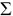 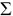 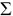 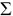 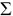 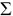 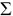 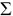 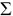 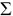 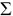 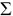 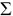 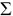 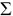 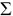 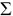 

Медициналық қызметтерді көрсету 

сапасы саласындағы тәуекел    

дәрежесін бағалау критерийлеріне

қосымша              Медициналық қызметтерді көрсету сапасы саласындағы

субъективті критерийлер       Қысқартулардың тізімі: 

      АЕҰ – амбулаториялық емханалық ұйым

      ЖММК – жоғары мамандандырылған медициналық көмек

      ВВГ – В вирусты гепатиті

      СВГ – С вирусты гепатиті

      АИТВ – адамның иммун тапшылығы вирусы

      ТМККК – тегін медициналық көмектің кепілдік берілген көлемі 

      МФҚБК – Медициналық және фармацевтикалық қызметті бақылау комитеті 

      ПБЗ – психикаға белсенді әсер ететін заттар 

      ЖИТС – жұқтырылған иммун тапшылығы синдромы

      ОДСБ – облыстардың денсаулық сақтау басқармалары 

Қазақстан Республикасы     

Денсаулық сақтау және     

әлеуметтік даму министрінің   

2015 жылғы 29 маусымдағы № 539

және Қазақстан Республикасы 

Ұлттық экономика министрінің 

2015 жылғы 30 маусымдағы № 490

бірлескен бұйрығына      

2-қосымша           нысан 

Медициналық қызметті бақылау саласындағы тексеру парағы Тексеруді тағайындаған мемлекеттік орган ____________________________

_____________________________________________________________________

Тексеруді тағайындау туралы акт______________________________________

                                            (№, күні)

Тексерілетін субъектінің (объектінің) атауы__________________________

_____________________________________________________________________

Тексерілетін субъектінің (объектінің) СТН (ЖСН), БСН ________________

_____________________________________________________________________

Орналасқан мекенжайы_________________________________________________Лауазымды тұлға (лар) _____   _______   _____________________________

(лауазымы)      (қолы)     (ол болған кезде тегі, аты, әкесінің аты)

                      _____   _______   _____________________________

(лауазымы)      (қолы)     (ол болған кезде тегі, аты, әкесінің аты)Тексерілетін субъектінің басшысы _________________________  _________

       (ол болған кезде тегі, аты, әкесінің аты) (лауазымы)  (қолы)

Қазақстан Республикасы     

Денсаулық сақтау және     

әлеуметтік даму министрінің   

2015 жылғы 29 маусымдағы № 539

және Қазақстан Республикасы 

Ұлттық экономика министрінің 

2015 жылғы 30 маусымдағы № 490

бірлескен бұйрығына      

3-қосымша            Дәрілік заттардың, медициналық мақсаттағы бұйымдар мен

медициналық техниканың айналысы саласындағы тәуекел

дәрежесін бағалау критерийлері 1. Жалпы ережелер 

      1. Осы Дәрілік заттардың, медициналық мақсаттағы бұйымдар мен медициналық техниканың айналысы саласындағы тәуекел дәрежесін бағалау критерийлері «Халық денсаулығы және денсаулық сақтау жүйесі туралы» Қазақстан Республикасының 2009 жылғы 18 қыркүйектегі Кодексіне, «Қазақстан Республикасындағы мемлекеттік бақылау және қадағалау туралы» 2011 жылғы 6 қаңтардағы Қазақстан Республикасының Заңына және «Мемлекеттік органдардың (Қазақстан Республикасының Ұлттық Банкін қоспағанда) тәуекелдерді бағалау жүйесін қалыптастыру әдістемесін бекіту туралы» Қазақстан Республикасы Ұлттық экономика министрінің міндетін атқарушының 2015 жылғы 17 сәуірдегі № 343 бұйрығымен бекітілген (Қазақстан Республикасы нормативтік құқықтық актілерді мемлекеттік тіркеу тізілімінде № 11082 болып тіркелген) Мемлекеттік органдардың тәуекелді бағалау жүйесін қалыптастыру әдістемесіне сәйкес әзірленді. 



      2. Осы Критерийлерде мынадай ұғымдар пайдаланылады: 



      1) бағалау кезеңі – есепті деректердің, есептілік мониторингі және автоматтандырылған ақпараттық жүйелер мен ақпараттың басқа да көздерінің мәліметтері нәтижелерінің негізінде объективті және субъективті критерийлер бойынша тәуекелдерді бағалау жүргізілетін белгілі бір уақыт кезеңі. Дәрілік заттардың, медициналық мақсаттағы бұйымдар және медициналық техника айналысы саласындағы қызметті жүзеге асыратын ұйымдар үшін Критерийлерде пайдаланылатын бағалау кезеңі - жартыжылда 1 рет; 



      2) дәрілік заттардың, медициналық мақсаттағы бұйымдар және медициналық техника айналысы саласындағы тәуекел – Қазақстан Республикасы заңнамаларының талаптарына сәйкес келмейтін дәрілік заттарды, медициналық мақсаттағы бұйымдар мен медициналық техниканы өндіру, дайындау, әкелу, әкету, бөлшек және көтерме саудада өткізу, қолдану (пайдалану) нәтижесінде зардаптарының күрделілік дәрежесін есепке ала отырып, адам өмірі мен денсаулығына зиян келтіру ықтималдығы;



      3) тәуекел дәрежесін бағалаудың объективті критерийлері (бұдан әрі – объективті критерийлер) – қызметін жүзеге асыру кезінде жеке тексерілетін субъектіге (объектіге) тікелей бағынысты емес, дәрілік заттардың, медициналық мақсаттағы бұйымдар және медициналық техника айналысы саласындағы әлеуетті тәуекелі бар субъектілерді іріктеу үшін пайдаланылатын критерийлер;



      4) тәуекел дәрежесін бағалаудың субъективті критерийлері (бұдан әрі – субъективті критерийлер) – нақты тексерілетін субъектінің (объектінің) қызметінің нәтижелеріне байланысты дәрілік заттардың, медициналық мақсаттағы бұйымдар және медициналық техника айналысы саласындағы тексерілетін субъектілерді (объектілерді) іріктеу үшін пайдаланылатын тәуекел дәрежесін бағалау критерийлері; 



      5) дәрілік заттардың, медициналық мақсаттағы бұйымдар және медициналық техника айналысы саласындағы тексерілетін субъектілер – медициналық және фармацевтикалық қызметпен айналысатын денсаулық сақтау субъектілері және фармацевтикалық қызметпен айналысатын жеке тұлғалар (бұдан әрі – тексерілетін субъектілер).  

2. Объективті критерийлер 

      3. Тексерілетін субъектілерді тәуекел дәрежесіне жатқызу мынадай объективті критерийлер ескеріле отырып жүзеге асырылады: 



      1) тексерілетін субъектінің жүзеге асырып отырған қызметіне байланысты қауіп деңгейі;



      2) медициналық қызметті жүзеге асыру процесінде жағымсыз ықтимал зиян салдары ауырлығының ауқымы; 



      3) адамның денсаулығына қолайсыз әсер ету ықтималы, жеке және заңды тұлғалардың, мемлекеттің заңды мүдделері. 



      4. Жоғары тәуекел дәрежесіне меншік нысанына қарамастан фармацевтикалық қызметті жүзеге асыратын: 



      дәрілік заттарды, медициналық мақстағы бұйымдарды дайындаумен байланысты;



      GMP Тиісті өндірістік практика сертификаттары бар өндірісімен байланысты;



      GDP Тиісті дистрибюторлық практика сертификаттары бар объектілерді (субъектілерді) қоспағанда дәрілік заттарды көтерме саудада өткізуге байланысты;



      GPP Тиісті дәріханалық практика сертификаттары бар объектілерді (субъектілерді) қоспағанда дәрілік заттарды бөлшек саудада өткізуге байланысты;



      құрамында есірткі құралдары, псхотроптық заттар мен прекурсорлар бар дәрілік заттарды өндірумен, көтерме және бөлшек саудада өткізумен байланысты денсаулық сақтау ұйымдары;



      дәрілік заттарды, медициналық мақсаттағы бұйымдар мен медициналық техниканы сатып алуды, сақтауды, бөлуді, пайдалануды (қолдануды) жүзеге асыратын медициналық ұйымдар жатады.



      6. Жоғары тәуекел дәрежесіне жатпайтын тексерілетін субъектілер тобына фармацевтикалық қызметті жүзеге асыратын және GMP, GDP, GPP сертификаттары бар денсаулық сақтау ұйымдары; медициналық мақсаттағы бұйымдар мен медициналық техниканы көтерме және бөлшек саудада өткізумен байланысты фармацевтикалық қызметті жүзеге асыратын денсаулық сақтау ұйымдары жатады. 

3. Субъективті критерийлер 

      7. Дәрілік заттардың, медициналық мақсаттағы бұйымдар және медициналық техника айналысы саласындағы субъективті критерийлер мынадай: 



      1) дерекқорларды қалыптастыру және ақпаратты жинау;



      2) ақпаратты талдау және тәуекелдерді бағалау кезеңдерін қолданумен айқындалады. 



      8. Субъективті критерийлерді айқындау үшін мынадай ақпарат көздері пайдаланылады:



      1) алдыңғы тексерулер мен бақылаудың өзге де нысандарының, соның ішінде әкімшілік және қылмыстық құқық бұзушылық болуының нәтижелері;



      2) расталған шағымдар мен өтініштердің саны және оларды сипаты;



      3) мемлекеттік органдардың, соның ішінде ТМД денсаулық сақтау саласындағы уәкілетті органдардың ресми интернет-ресурстарының, бұқаралық ақпарат құралдарының, «Дәрілік заттарды, медициналық мақсаттағы бұйымдар мен медицина техникасы сараптау ұлттық орталығы» ШЖҚ РМК жүргізген зертханалық зерттеулер нәтижелері бойынша анықталған бұзушылықтардың тізбесін талдау; 



      4) уәкілетті органдар, мемлекеттік ұйымдар (прокуратура, құқық қорғау органдары) ұсынған мәліметті талдау нәтижелері; 



      5) тексерілетін субъектінің кінәсінен туындаған қолайсыз оқиғалардың болуы. Қолайсыз оқиғаларға дәрілік заттарды, медициналық мақсаттағы бұйымдар мен медициналық техниканы өндіру, дайындау, әкелу, сақтау, өткізу, қолдану (пайдалану) нәтижесінде, соның ішінде Қазақстан Республикасының заңнамасы талаптарына сәйкес келмейтін адам өмірі мен денсаулығына қауіптің, денсаулығына зиян келтіру ықтималдығы жатады. 



      6) халықаралық органдардың, елдердің мемлекеттік органдардың, соның ішінде Еуразиялық экономикалық одақтың ақпараты.



      9. Қолда бар ақпарат көздерінің негізінде субъективті критерийлер көрсеткіштің үш дәрежесіне бөлінеді: өрескел, орташа, тәуекелдің жоғары дәрежесіне жатпайтындар. Субъективті критерийлер осы Критерийлерге қосымшада келтірілген. 



      10. Тәуекел дәрежесінің көрсеткішін есептеу кезінде орындалмаған критерийлердің үлес салмағы айқындалады. Бағалау фармацевтикалық қызмет түрлері ескеріліп, біртекті топтарда жүзеге асырылады. 



      11. Өрескел критерийге жататын бір критерий орындалмаған кезде субъект тәуекелдің жоғары дәрежесіне жатады. 



      12. Егер өрескел критерийлер бойынша сәйкессіздік анықталмаса, онда тәуекел дәрежесін анықтау үшін орташа және болмашы критерийлер бойынша қосылған мәні есептеледі. 

      Орындалмаған критерийлердің үлес салмағына орташа критерийлердің қосылған мәнін анықтау кезінде 0,7 коэффициенті қолданылады және Рз = (Р2 х 100/Р1) х 0,7 формуласы бойынша есептеледі, мұнда: 

      Рз – орташа критерийлердің көрсеткіші;

      Р1 – тексерілетін субъектіні (объектіні) тексеруге берілген орташа критерийдің жалпы саны; 

      Р2 – бұзылған орташа критерий саны.



      13. Болмашы критерийлердің көрсеткішін анықтау кезінде 0,3 коэффициенті қолданылады және осы көрсеткіш мынадай формула бойынша есептеледі: 

      Рн = (Р2 х 100/Р1) х 0,3

      где:

      Рн – болмашы критерий көрсеткіші;

      Р1 – тексерілетін субъектіні (объектіні) тексеруге берілген болмашы критерийдің жалпы саны;

      Р2 - бұзылған болмашы критерийлердің саны. 



      14. Тәуекел дәрежесінің жалпы көрсеткіші (УР) 0-ден бастап 100-ге дейінгі шкала бойынша есептеледі және мынадай формула бойынша барлық ақпараттық көздер бойынша көрсеткіштерді қосу жолымен айқындалады: 

      Р = Рз + Рн

      мұнда:

      Р – тәуекел дәрежесінің жалпы көрсеткіші; 

      Рз – орташа критерийдің бұзылуының көрсеткіші;



      15. Тәуекел дәрежесінің жалпы көрсеткіші бойынша тексерілетін субъект (объект): 



      1) жоғары тәуекел дәрежесіне – 60-тан бастап 100-ге дейінгі дәреже көрсеткіші кезінде және оған қатысты таңдап тексеру жүргізіледі; 



      2) болмашы тәуекел дәрежесіне – 1-ден бастап 60-ға дейінгі дәреже көрсеткіші кезінде және оған қатысты таңдап тексеру жүргізілмейді. 



      16. Талдау және бағалау кезінде нақты тексерілетін субъектіге (объектіге) қатысты бұрын есепке алынған және пайдаланылған субъективтік критерийлерінің деректері қолданылмайды. 



      17. Іріктеп тексеруге тексерілетін субъектілерді іріктеу тәуекел дәрежесінің ең көп жалпы көрсеткіші бар тексерілетін субъектілер арасында жүзеге асырылады. 



      18. Бағалау нәтижелерінің негізінде іріктеп тексеру жүргізу үшін субъектілердің (объектілердің) тізімі қалыптастырылады. 



      19. Іріктеп тексеру жүргізу субъектілерінің (объектілерінің) тізімі: составляется с учетом:



      1) біртектес топтарда тәуекел дәрежесін бағалау критерийлері бойынша тәуекел дәрежесінің ең көп көрсеткіші бар тексерілетін субъектілердің басымдылығы;



      2) тексеруді жүзеге асыратын мемлекеттік органның лауазымды тұлғаларына жүктеме есепке алына отырып жасалады. 



      20. Іріктеп тексеру жүргізу үшін одан кейінгі тізімдер ағымдағы кесте бойынша іріктеп тексерумен толық қамтылғаннан кейін ғана жасалады. 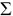 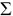 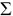 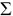 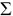 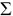 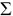 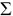 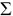 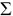 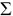 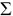 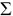 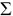 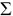 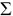 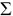 

Дәрілік заттардың, медициналық   

мақсаттағы бұйымдар мен медициналық

техниканың айналысы саласындағы  

тәуекел дәрежесін бағалау      

критерийлеріне қосымша        Дәрілік заттардың, медициналық мақсаттағы бұйымдар мен

медициналық техниканың айналысы саласындағы тәуекел дәрежесін

бағалаудың субъективті критерийлер 

Қазақстан Республикасы     

Денсаулық сақтау және     

әлеуметтік даму министрінің   

2015 жылғы 29 маусымдағы № 539

және Қазақстан Республикасы 

Ұлттық экономика министрінің 

2015 жылғы 30 маусымдағы № 490

бірлескен бұйрығына      

4-қосымша           нысанДәрілік заттардың, медициналық мақсаттағы бұйымдар мен

медициналық техниканың айналысы саласындағы тексеру парағы 

__________________ қатысты 

(тексерілетін субъектілердің (объектілердің) біртекті

топтарының атауы

дәрі-дәрмекпен қамтамасыз ету мәселелері бойынша медициналық

ұйымдарды тескеру үшін       Тексеруді тағайындаған мемлекеттік орган ______________________

      Тексеруді тағайындау туралы акт________________________________

                                                 (№, күні)

      Тексерілетін субъектінің (объектінің) атауы____________________

      Тексерілетін субъектінің (объектінің) СТН (ЖСН), БСН __________

      Орналасқан мекенжайы___________________________________________Лауазымды тұлға (лар) _____   _______   _____________________________

(лауазымы)      (қолы)     (ол болған кезде тегі, аты, әкесінің аты)

                      _____   _______   _____________________________

(лауазымы)      (қолы)     (ол болған кезде тегі, аты, әкесінің аты)Тексерілетін субъектінің басшысы _________________________  _________

       (ол болған кезде тегі, аты, әкесінің аты) (лауазымы)  (қолы)
					© 2012. Қазақстан Республикасы Әділет министрлігінің «Қазақстан Республикасының Заңнама және құқықтық ақпарат институты» ШЖҚ РМК
				р/с

№Индикаторлардың атауы Бұзушылық дәрежесі1. Алдыңғы тексерулердің нәтижелері бойынша (ауырлық дәрежесі төменде санамаланған талаптар сақталмаған кезде белгіленеді) 1. Алдыңғы тексерулердің нәтижелері бойынша (ауырлық дәрежесі төменде санамаланған талаптар сақталмаған кезде белгіленеді) 1. Алдыңғы тексерулердің нәтижелері бойынша (ауырлық дәрежесі төменде санамаланған талаптар сақталмаған кезде белгіленеді) 1. 1. Барлық тексерілетін субъектілер (объектілер) үшін жалпы критерийлер1. 1. Барлық тексерілетін субъектілер (объектілер) үшін жалпы критерийлер1. 1. Барлық тексерілетін субъектілер (объектілер) үшін жалпы критерийлер1Көрсетілетін қызмет түрлеріне лицензиялардың, лицензияға қосымшалардың, мамандар сертификаттарының және екінші санаттағы рұқсаттардың болуыөрескел2ЖММК көрсететін медициналық ұйымдарға қойылатын талаптарға сәйкестігі (жүргізілген әрбір ЖММК түрлеріне)өрескел3Жүргізілген емдеу, диагностикалық іс-шаралардың денсаулық сақтау саласындағы стандарттарға сәйкес келуі орташа 4.Бекітілген тізбеге сәйкес тегін медициналық көмектің кепілдік берілген көлемін қамтамасыз ету орташа5Медициналық қызметтер көрсету сапасына ішкі және сыртқы сараптамаларды ұйымдастыру мен жүргізу қағидаларына сәйкес ішкі сараптаманы ұйымдастыру және жүргізу орташа1.2 Стационарлық, стационарды алмастыратын, бейінді стационарларды көрсететін медициналық ұйымдар үшін критерийлер 1.2 Стационарлық, стационарды алмастыратын, бейінді стационарларды көрсететін медициналық ұйымдар үшін критерийлер 1.2 Стационарлық, стационарды алмастыратын, бейінді стационарларды көрсететін медициналық ұйымдар үшін критерийлер 1Стационарға емдеуге жатқызу үшін көрсетілімдердің сақталуы орташа2Шұғыл көмек көрсетуге талаптардың стационардың қабылдау бөлімшесінде сақталуы орташа3Медициналық көмек алу кезінде пациент немесе оның заңды өкілі ұсынылған және бара-бар емдеу әдістерінің қаупі мен артықшылықтары туралы деректерді, емдеуден бас тартудың ықтимал салдары туралы мәліметтерді, диагноз туралы ақпаратты, пациент үшін қолжетімді нысанда диагноз, емдеу іс-шараларының болжамы мен жоспары туралы ақпаратты, сондай-ақ үйге шығару немесе басқа медициналық ұйымға ауыстыру себептерін түсіндіруді қоса алғанда, өз денсаулығының жай-күйі туралы толық ақпарат алуға құқығының сақталуы. орташа4Медициналық көмекке пациенттің не оның заңды өкілінің жазбаша ерікті келісімінің болуы туралы талаптардың сақталуы орташа5Клиникалық диагноздың пациент стационарға келіп түскен күннен бастап күнтізбелік үш тәуліктен кешіктірілмей белгіленуі орташа6Стационарларда айналасындағыларға қауіп төндіретін (инфекциялық, жұқпалы тері, психикалық аурулары бар) пациенттерді бөлек орналастыру үшін палаталар немесе бокстардың болуы жөнінде талаптардың сақталуы орташа7Кезекші медицина қызметкері тексеруді жүзеге асыратын демалыс және мейрам күндерінен басқа, емдеуші дәрігердің күн сайынғы қарап-тексеруді жүргізуі орташа8Медициналық көмек көрсетудің кез келген деңгейінде диагнозды сәйкестендіру қиындаған, жүргізілген ем тиімсіз болған жағдайда, сондай-ақ өзге айғақтар болған жағдайда пациентті қосымша тексеру жүргізе отырып, консультация немесе консилиум ұйымдастыру орташа9Стационардан шығару өлшемдерінің сақталуы орташа10Жоспарлы емдеуге жатқызу кезінде БМСК ұйымында жүргізілген негізделген көрсетілімдер бойынша зерттеулерді жүргізу орташа11Стационарға келіп түскен кезде медициналық ұйымның ішкі тәртібінің қағидалары туралы, медициналық қызметтер көрсететін медицина қызметкерлерінің кәсіптік мәртебесі туралы мәліметтердің ұсынылуы орташа12Ақылы медициналық қызметтерді көрсету тәртібі мен шарттарының сақталуы орташа13Қан препарттарын мен оның компоненттерін арнайы тоңазытқыш жабдықта сақтау шарттарының сақталуы орташа14Қан құюды жүргізудің алдында пациенттің немесе он алты жасқа толмаған пациенттер үшін пациенттің немесе ата-аналарының, қамқоршыларының немесе қорғаншыларының, жақын туыстарының, ал психикалық ауруы бар пациенттер үшін ақпараттандырылған ерікті келісімінің болуы жөніндегі талаптарының сақталуы орташа15Зертханалық көрсетілімдермен және клиникалық деректермен расталған қан өнімдерін қолдану үшін негіздемелерге сәйкес келуі орташа16Халықтың декреттелген тобын (балалар, босандыру мекемелерінің реципиенттері, иммунодепрессиясы бар және трансфузияға тәуелді тұлғалар) қан компоненттерімен қамтамасыз етілуінің сәйкес келуі орташа17Клиникалық көрсетілімдер бойынша адамдарды АИТВ-инфекциясының болуына міндетті құпия медициналық тексеру өткізу тәртібінің сақталуыорташа18ЖММК/бірегей технологияларды көрсетуге арналған материалдық-техникалық базаның бекітілген талаптарға сәйкес келуі орташа19ЖММК көрсететін медициналық ұйымдарға бекітілген талаптарға ЖММК/бірегей технологияларды көрсетуге арналған штат мамандарының даярлығының сәйкес келуі орташа20Бүйрек трансплантациясы бойынша операция жағдайларының сақталуы орташа21Донор/реципиентті зерттеп-қараудың белгіленген стандартарға сәйкес келуі орташа22Бүйректі транспланттау кезінде емдеу-диагностикалық іс-шаралардың бекітілген Реципиентті емдеу алгоритміне сәйкес келуі орташа23Диализдік пациентке жадынамамен таныстыру, емдеумен байланысты диализ түрлері, асқынулар мен қауіптер туралы пациенттің хабардарлығы жөніндегі талаптардың сақталуы орташа24АБТ іріктеу және бастау критерийлеріне сәйкес келуі орташа25Бүйрек сыртындағы қанды тазалауды шұғыл жүргізу көрсетілімдерінің сақталуы орташа26Диализ залдарының жарақтандырылуының бекітілген жарақтандыру стандарттарына сәйкес келуі орташа27Гемодиализ емшарасын жүргізу алгоритмінің белгіленген стандарттарға сәйкес келуі орташа28Бағалау кезеңіне гемодиализ сеансының орташа ұзақтығының бекітілген стандартқа сәйкес келуіорташа29Гемодиализ емшараларының адекватты критерийлерге жүргізілетін емнің адекватты сәйкес келуі орташа30Бекітілген стандарттарға сәйкес қан тамырлары қолжетімділігін қалыптастыру және жұмыс істеуін қамтамасыз ету орташа31Зертханалық зерттеулердің сапасын қамтамасыз етуорташа32Еңбекке уақытша жарамсыздық парағын, анаға (әкесіне немесе балаға күтім жасайтын өзге де адамға) қосымша күтуді жүзеге асыру үшін жататын орын ұсыну бойынша талаптардың сақталуы орташа33Өмірінің 1 жасына дейін баланың емшек сүтімен қоректендіретін анасын тегін тамақпен қамтамасыз ету орташа34Жіті инфекцияларға, онкологиялық ауруларға, балалар жас шамасындағы патологияға, медициналық манипуляциялармен байланысты өлім жағдайларына күдік туындаған кезде өлім жағдайлары кезінде патологиялық-анатомиялық ашып қарауды жүргізу орташа35Бөлімшенің медициналық техникамен және жабдықтармен жарақтандырылуының бекітілген ең аз тізбеге сәйкес келуі орташа36Бекітілген стандарттарға сәйкес анестезиология мен қарқынды терапия кезінде науқастың функциялық жағдайының мониторингі және операциялық-анестезиялық қауіпті бағалауды жүргізуорташа1.3. Босандыру ұйымдары үшін критерийлер 1.3. Босандыру ұйымдары үшін критерийлер 1.3. Босандыру ұйымдары үшін критерийлер 1Жүкті, босанатын және босанған әйелдерді емдеуге жатқызу тәртібінің бекітілген ана мен бала денсаулығын қорғау бойынша медициналық ұйымдарда стационарлық көмек көрсету қағидаларына сәйкес келуі өрескел2Қабылдау бөлмесінің/қабылдау-диагностикалық бөлімшесінің жарақтандырылуы мен ұйымдастыру тәртібінің белгіленген ана мен бала денсаулығын қорғау бойынша медициналық ұйымдарда стационарлық көмек көрсету қағидаларына сәйкес келуі орташа3Жеке босандыру палатасын (бөлімшесін) ұйымдастыру тәртібінің белгіленген ана мен бала денсаулығын қорғау бойынша медициналық ұйымдарда стационарлық көмек көрсету қағидаларына сәйкес келуі орташа4Ана мен бала бірге болатын палатаны (бөлімшені) ұйымдастыру тәртібінің белгіленген ана мен бала денсаулығын қорғау бойынша медициналық ұйымдарда стационарлық көмек көрсету қағидаларына сәйкес келуіорташа5Жаңа туған нәрестелердің балалар бөлімшесін (палатасын) және қарқынды терапиясы палатасын ұйымдастыру тәртібінің белгіленген ана мен бала денсаулығын қорғау бойынша медициналық ұйымдарда стационарлық көмек көрсету қағидаларына сәйкес келуіорташа6Босандыруға дейінгі бөлімше жұмысын ұйымдастыру тәртібінің белгіленген ана мен бала денсаулығын қорғау бойынша медициналық ұйымдарда стационарлық көмек көрсету қағидаларына сәйкес келуіорташа7Ақылы медициналық қызметтерді көрсету тәртібі мен шарттарының сақталуы орташа8Қан препарттарын мен оның компоненттерін арнайы тоңазытқыш жабдықта сақтау шарттарының сақталуыорташа9Қан құюды жүргізудің алдында пациенттің немесе он алты жасқа толмаған пациенттер үшін пациенттің немесе ата-аналарының, қамқоршыларының немесе қорғаншыларының, жақын туыстарының, ал психикалық ауруы бар пациенттер үшін ақпараттандырылған ерікті келісімінің болуы жөніндегі талаптарының сақталуыорташа10Зертханалық көрсетілімдермен және клиникалық деректермен расталған қан өнімдерін қолдану үшін негіздеменің сақталуы орташа11Халықтың декреттелген тобын (балалар, босандыру мекемелерінің реципиенттері, иммунодепрессиясы бар және трансфузияға тәуелді тұлғалар) қан компоненттерімен қамтамасыз етілуінің сақталуыорташа12Медициналық техниканың тиімді (тұрып қалған және бұзылған жабдықтардың болуы) пайдаланылуы)орташа13Белгіленген стандарттарға сәйкес жүкті әйелдерге консультациялық-диагностикалық көмекті көрсету орташа1.4. Алғашқы медициналық-санитариялық көмек, консультациялық-диагностикалық көмек көрсететін медициналық ұйымдар үшін критерийлер1.4. Алғашқы медициналық-санитариялық көмек, консультациялық-диагностикалық көмек көрсететін медициналық ұйымдар үшін критерийлер1.4. Алғашқы медициналық-санитариялық көмек, консультациялық-диагностикалық көмек көрсететін медициналық ұйымдар үшін критерийлер1Белгіленген стандарттарға сәйкес бастапқы медициналық-санитариялық көмек көрсету тәртібін сақтау орташа2Демалыс және мерекелік күндері МСАК және КДК кезекші дәрігерлерінің жұмысын қамтамасыз ету арқылы барлық мамандарының және құрылымдық бөлімшелерінің жұмыс режимін, жылжымалы кестені сақтауы.орташа3Белгіленген стандарттарға сәйкес дәрігердің немесе орта медицина қызметкерінің үйге шақыртуға қызмет көрсетуі үшін көрсетілімдердің сақталуы орташа4Белгіленген амбулаториялық-емханалық көмек көрсететін денсаулық сақтау ұйымдарының қызметі туралы ережемен бекітілген МСАК-тың медициналық қызметтердің ең аз көлеміне сәйкес келуіорташа5МСАК ұйымының медицина қызметкерінің пациенттің үйіне, оның ішінде аула аралау (пәтер аралау) арқылы белсенді бару тәртібінің сақталуы орташа6Халықтың нысаналы топтарын скринингтік қарап-тексеру жүргізу тәртібі мен кезеңділігін сақтау орташа7Әйелдерге акушериялық-гинекологиялық бөлімшелерде (кабинеттерде) акушерлік-гинекологиялық көмектің ұйымдастырылуының белгіленген стандарттарға сәйкес келуі орташа8Белгіленген стандарттарға сәйкес туберкулезге жыл сайынғы міндетті флюрографиялық зерттеп-қарауға жататын «қауіпті» топ адамдарын флюрографиялық зерттеп-қарау орташа9Туберкулез бойынша профилактикалық іс-шараларды ұйымдастыру және жүзеге асыру жөніндегі нұсқаулықтың талаптарына сәйкес туберкулезбен ауыратын науқастардың амбулаториялық емделуін ұйымдастыруорташа10Белгіленген стандарттарға сәйкес туберкулезбен ауыру бойынша «қауіп» тобын қалыптастыру орташа11Туберкулез ауруының химиопрофилактикасы белгіленген стандарттарға сәйкес келуі орташа12Ақылы медициналық қызметтерді көрсету тәртібі мен шарттарының сақталуы орташа13Жүргізілген диспансерлік іс-шаралардың бекітілген стандарттарға сәйкес келуі орташа14Созылмалы бүйрек жетіспеушілігінің даму қаупі топтарынан пациенттерді зерттеп-қарау көлемінің бекітілген стандарттарға сәйкес келуіорташа15Онкологиялық кабинет жұмысының ұйымдастырылуының бекітілген стандарттарға сәйкес келуіорташа16Стационарды алмастыратын көмек көрсету тәртібінің бекітілген талаптарға сәйкес келуіорташа17Диспансерлік топтың дәрі-дәрмекпен қамтамасыз етілуінің белгіленген талаптарға сәйкес келуіорташа18АИТВ инфекциясының болуына міндетті құпия медициналық зерттеліп-қаралу талаптарын сақтау орташа19Дені сау бала кабинетінің ұйымдастыруға және жұмыс істеуге қойылатын талаптардың сақталуы орташа20Жүкті әйелдерге босанғанға дейін патронаж өткізудің бекітілген стандарттарға сәйкес келуі орташа21Бекітілген стандарттарға сәйкес аналар мен 5 жасқа дейінгі балаларға патронаж өткізуорташа22Белгіленген стандарттарға сәйкес жүргізіліп жатқан бала жасындағы ауруларды ықпалдастыра қараудың сәйкес келуі орташа23Еңбекке уақытша жарамсыздыққа сараптама жүргізудің белгіленген стандарттарға сәйкес келуі орташа24Белгіленген стандарттарға сәйкес стационарлық көмекті көрсететін ұйымдар ұсынған тізімге сәйкес донор қаны мен оның компоненттерінің трансфузиясын алған адамдарды есепке алуды қамтамасыз ету орташа25Белгіленген стандарттарға сәйкес кардиологиялық кабинетте жүрек-қан тамыры ауруымен ауыратын науқастарды диспансерлік есепке алуды және динамикалық бақылауды қамтамасыз ету орташа26Жарақтандырудың ең төмен тізбесіне сәйкес бейінді мамандар кабинеттерінің жарақтандырылуы орташа27Стационарды алмастыратын емдеуге жататын аурулардың бекітіліген тізбесіне күндізгі стационарға емдеуге жатқызу негізділігінің сәйкес келуі орташа28Бекітілген стандарттарға сәйкес ҚЖА анықтау және алдын алу мақсатында халықты профилактикалық медициналық қарап-тексеруді ұйымдастырылу және жүргізу орташа1.5. Фтизиатриялық көмек көрсететін медициналық ұйымдар үшін критерийлер1.5. Фтизиатриялық көмек көрсететін медициналық ұйымдар үшін критерийлер1.5. Фтизиатриялық көмек көрсететін медициналық ұйымдар үшін критерийлер1Туберкулезге қарсы стационарларда науқастарды қақырық жағындысының микроскопиясы, ДСТ нәтижелері мен тағайындалған ем режіміне (бұдан әрі - эпидемиологиялық мәртебесіне) сәйкес бөліп жатқызуды қамтамасыз ету орташа2Туберкулезбен ауруынан жазылған адамдарды

жұмыс істеуге және оқуға рұқсаттың бекітілген талаптарға сәйкес келуі орташа3Белгіленген стандарттарға сәйкес туберкулездің жұқпалы түрімен ауыратын науқастарға міндетті түрде емдеуге жатқызуды, емдеуді және оңалтуды жүргізу. орташа4Науқастарды емдеу санаты мен типтері бойынша тіркеудің белгіленген стандарттарға сәйкес келуі орташа5Туберкулезді емдеуге қойылатын талаптардың сақталуы орташа6Туберкулез бойынша профилактикалық іс-шараларды ұйымдастыру және жүзеге асыру жөніндегі нұсқаулықтың талаптарына сәйкес туберкулезбен ауыратын науқастардың амбулаториялық емделуін ұйымдастыру орташа7Туберкулез бойынша профилактикалық іс-шараларды ұйымдастыру және жүзеге асыру жөніндегі нұсқаулықтың талаптарына сәйкес туберкулезбен ауыратын науқастарды диспансерлік есепке алуды ұйымдастыру және жүргізуорташа8Белгіленген стандарттарға сәйкес IV санаттағы науқастарды емдеу орташа9Белгіленген стандарттарға сәйкес туберкулездің зертханалық диагностикасын ұйымдастыру орташа10Туберкулезге қарсы препараттардың жанама әсерлерін жоюдың жалпы қағидаларын сақтауорташа11АИТВ инфекциясының болуына міндетті құпия медициналық зерттеліп-қаралуының сақталуы орташа1.6. Онкологиялық көмекті көрсететін медициналық ұйымдар үшін критерийлер 1.6. Онкологиялық көмекті көрсететін медициналық ұйымдар үшін критерийлер 1.6. Онкологиялық көмекті көрсететін медициналық ұйымдар үшін критерийлер 1Жүргізілген емдеу, диагностикалық іс-шаралардың денсаулық сақтау саласындағы стандарттарға сәйкес келуі орташа2Кабинеттердің және құрылымдық бөлімшелердің жарақтандырылуы материалдық-техникалық жарақтандырудың бекітілген тізбесіне сәйкес келуі орташа3Ақылы медициналық қызметтерді көрсету тәртібі мен шарттарының сақталуы орташа4Ауырсынуға қарсы терапия кабинетінде симптоматикалық терапия тиімділігін тұрақты бақылаумен онкологиялық аурулар кезінде созылмалы ауырсыну синдромы бар науқастарға жүргізілетін консультациялық және емдік көмектің (амбулаториялық жағдайда және үйде) белгіленген стандарттарға сәйкес келуі орташа5Онкологиялық науқастарды жүйелі диспансерлік бақылауды жүргізуді ұйымдастыру және өткізуорташа6Қан препарттарын мен оның компоненттерін арнайы тоңазытқыш жабдықта сақтау шарттарының сақталуыорташа7Қан құюды жүргізудің алдында пациенттің немесе он алты жасқа толмаған пациенттер үшін пациенттің немесе ата-аналарының, қамқоршыларының немесе қорғаншыларының, жақын туыстарының, ал психикалық ауруы бар пациенттер үшін ақпараттандырылған ерікті келісімінің болуы жөніндегі талаптарының сақталуыорташа8Онкологиялық патологиясы бар науқастарды амбулаториялық химиотерапия кабинетінде амбулаториялық деңгейде химия-гормонды терапия жүргізу кезінде белгіленген стандарттарды сақтау орташа9Белгіленген стандарттарға сәйкес қалпына келтіру емі бөлімшесінің (кабинетінің) жұмысын ұйымдастыру орташа10Белгіленген стандарттарға сәйкес цитостатикалық дәрілік заттарды орталықтандырып араластыру кабинетінің жұмысын ұйымдастыру орташа11Белгіленген стандарттарға сәйкес мультипәндік топтың жұмысын ұйымдастыру орташа12Онкологиялық ұйымдарда қатерлі ісіктерді диагностикалау бойынша иммуногистохимиялық зерттеулер жүргізуді ұйымдастырудың бекітілген стандарттарға сәйкес келуі орташа13Бекітілген стандартқа сәйкес сәулелі терапия бөлімшесі жұмысын ұйымдастырылуы орташа14Тәулік бойғы медициналық бақылауды талап етпейтін онкологиялық аурумен ауыратын науқастарға профилактикалық, диагностикалық, емдік және оңалту іс-шараларын жүргізу үшін күндізгі стационар қызметінің белгіленген стандарттарға сәйкес келуі орташа15Белгіленген стандарттарға сәйкес ісікалды және қатерлі ісіктерді ерте анықтауға бағытталған

халық нысаналы тобына скринингілік тексеріп-қарауларды ұйымдастыруорташа16Белгіленген стандарттарға сәйкес онкологиялық науқастарға медициналық-әлеуметтік көмек көрсетуді ұйымдастыруорташа17Онкологиялық ұйымдардың радиотерапиялық жабдықтарына сервистік қызмет көрсету және техникалық жағдайын бақылаудың белгіленген стандартқа сәйкес келуі орташа18АИТВ инфекциясының болуына міндетті құпия медициналық зерттеліп-қаралуының сақталуы орташа1.7. Жедел медициналық көмек, санитариялық авиация нысанында медициналық көмек көрсететін медициналық ұйымдар үшін критерийлер1.7. Жедел медициналық көмек, санитариялық авиация нысанында медициналық көмек көрсететін медициналық ұйымдар үшін критерийлер1.7. Жедел медициналық көмек, санитариялық авиация нысанында медициналық көмек көрсететін медициналық ұйымдар үшін критерийлер1Жедел медициналық көмек мамандарының кәсіптік білім деңгейіне қойылатын талаптардың сақталуы өрескел2Жедел медициналық көмек және санитариялық авиация бригадаларын жасақтау үшін қажетті дәрілік заттардың ең төмен тізбесіне сәйкес келуі орташа3Жедел медициналық көмек және санитариялық авиация

ұйымдарын жарақтандыруға арналған медициналық мақсаттағы бұйымдардың, медициналық жинақтардың, реагенттердің және дезинфекциялық құралдардың ең төмен тізбесіне сәйкес келуіорташа4ЖМК бригадалары үшін 15 минутта көлікпен жетуді қамтамасыз ету үшін ЖМК кіші станцияларын орналасуы және қызмет көрсету аймағына қойылатын талаптарға сәйкес келуі орташа5Жедел медициналық көмек көрсету шарттары және тәртібінің сақталуыорташа6Шақыруды алған сәттен бастап ЖМК бригадасына қызмет көрсету үшін бергенге дейін ЖМК бригадасының шығу регламентін сақтау орташа7Шақыртудың жедел болуына қарай станциядан шақыртуға қызмет көрсетуге тапсырма алған кезден бастап пациенттің тұрған жеріне дейін ЖМК бригадасының жету уақытын сақтауы орташа8Фельдшерлік бригадалар үшін жедел медициналық көмек автомобилін жарақтандырудың ең төмен тізбесіне сәйкес келуі орташа9Желілік (мамандандырылған) бригадаларға арналған жедел медициналық көмек автомобилін жарақтандырудың ең төмен тізбесіорташа10Реанимациялық (кардиореанимациялық) бригадаларға және қарқынды терапия (реанимобиль) бригадаларына арналған жедел медициналық көмек автомобилін жарақтандырудың ең төмен тізбесіне сәйкес келуіорташа11Санитариялық авиация ұтқыр бригадасының әуе көлігін (ұшақ, тікұшақ) жарақтандыру тізбесіне сәйкес келуіорташа12Санитариялық авиация нысанында жедел медициналық көмек көрсету шарттары мен тәртібін сақтауорташа1.8. Наркологиялық көмекті көрсететін медициналық ұйымдар үшін критерийлер1.8. Наркологиялық көмекті көрсететін медициналық ұйымдар үшін критерийлер1.8. Наркологиялық көмекті көрсететін медициналық ұйымдар үшін критерийлер1Бөлімшелердің материалдық-техникалық қамтамасыз етілуінің бекітілген стандарттарға сәйкес келуі орташа2Наркологиялық көмек алатын халықтың нысаналы топтарын қалыптастыру кезінде бекітілген стандарттардың сақталуы орташа3Бастапқы наркологиялық көмекті ұйымдастыру стандартын индикаторларына сәйкес келуіорташа4ПБЗ тәуелді тұлғаларды амбулаториялық емдеу және оңалту кезеңін ұйымдастыру стандартын іске асыру кезінде қол жеткізілетін индикаторлардың (нәтижелердің) сәйкес келуіорташа5ПБЗ тәуелді тұлғаларды стационарлық емдеу және оңалту кезеңдерін ұйымдастыру стандартының индикаторлардың (нәтижелердің) сәйкес келуіорташа6ПБЗ тәуелді тұлғалардың рецидивке қарсы және қолдау терапиясы кезеңін ұйымдастыру стандартын іске асыру кезінде қолжеткізілетін индикаторлардың (нәтижелердің) сәйкес келуі орташа7Ақылы медициналық қызметтерді көрсету тәртібі мен шарттарының сақталуы орташа8АИТВ инфекциясының болуына міндетті құпия медициналық зерттеліп-қаралуының сақталуы орташа1.9. Стоматологиялық көмек көрсететін медициналық ұйымдар үшін критерийлер1.9. Стоматологиялық көмек көрсететін медициналық ұйымдар үшін критерийлер1.9. Стоматологиялық көмек көрсететін медициналық ұйымдар үшін критерийлер1Бейінді мамандар кабинеттерінің жарақтандырылуының жарақтандырудың бекітілген ең төмен тізбесіне сәйкес келуі орташа2Ақылы медициналық қызметтерді көрсету тәртібі мен шарттарының сақталуы орташа3Стоматологиялық емхананың құрылымының бекітілген стандарттарға сәйкес келуі орташа4АИТВ инфекциясының болуына міндетті құпия медициналық зерттеліп-қаралуының сақталуы орташа1.10. Психиатриялық көмек көрсететін медициналық ұйымдар үшін критерийлер1.10. Психиатриялық көмек көрсететін медициналық ұйымдар үшін критерийлер1.10. Психиатриялық көмек көрсететін медициналық ұйымдар үшін критерийлер1Амбулаториялық-емханалық құрылымның белгіленген стандарттарға сәйкес келуі орташа2Кодексте көзделген жағдайлардан басқа оның жазбаша келісімімен адамның ерікті жүгінуін құжатпен растау туралы талаптардың сақталуы орташа3Психикалық бұзылуларының (ауруларының) сипаттамасы туралы, емдеу мақсаты мен әдістерінің, ұсынылған емнің ұзақтығының, жанама әсерлері және күтілетін нәтижелері туралы ұсынылған ақпарат жөніндегі талаптарға сәйкес келуі.орташа4Психиатриялық стационарға емдеуге жатқызу тәртібінің бекітілген стандарттарға сәйкес келуі орташа5Психикасының бұзылуынан (ауруынан) зардап шегуші науқастарды динамикалық байқаудың бекітілген стандарттарға сәйкес келуі орташа6Адамдарды психоневрологиялық ұйымдарға

орналастыру үшін негіздердің бекітілген стандартқа сәйкес келуі орташа7АИТВ инфекциясының болуына міндетті құпия медициналық зерттеліп-қаралуының сақталуы орташа8Стационарды алмастыратын бөлімше құрылымының белгіленген стандарттарға сәйкес келуі орташа9Клиникалық бөлімшелерде байқауды ұйымдастыру тәртібінің сақталуы орташа1.11. Зертханалық қызметтерді көрсететін медициналық ұйымдар үшін критерийлер1.11. Зертханалық қызметтерді көрсететін медициналық ұйымдар үшін критерийлер1.11. Зертханалық қызметтерді көрсететін медициналық ұйымдар үшін критерийлер1Ақылы медициналық қызметтерді көрсету тәртібі мен шарттарының сақталуы орташа2Белгіленген стандарттарға сәйкес зертханалық зерттеулер сапасын қамтамасыз ету орташа3Зерттеулердің көлемі мен түрлерінің белгіленген стандарттарға сәйкес сақталуы орташа4Белгіленген стандарттарға сәйкес Тегін медициналық көмектің кепілдік берілген көлемі шеңберінде халыққа зертханалық зерттеулердің қолжетімділігін қамтамасыз ету орташа1.12. АИТВ жұқтырған және ЖИТС-пен ауыратын науқастарға көмек көрсету және АИТВ-инфекциясының профлактикасы бойынша іс-шараларды жүзеге асыратын ұйымдар үшін критерийлер1.12. АИТВ жұқтырған және ЖИТС-пен ауыратын науқастарға көмек көрсету және АИТВ-инфекциясының профлактикасы бойынша іс-шараларды жүзеге асыратын ұйымдар үшін критерийлер1.12. АИТВ жұқтырған және ЖИТС-пен ауыратын науқастарға көмек көрсету және АИТВ-инфекциясының профлактикасы бойынша іс-шараларды жүзеге асыратын ұйымдар үшін критерийлер1Тегін негізде құпия медициналық зерттеп-қараудың қолжетімділігі мен сапасына, динамикалық байқауды қамтамасыз етуге, психологиялық-әлеуметтік, заңдық және медициналық консультациялар беруді қамтамасыз ету орташа2Тегін медициналық көмектің кепілдік берілген көлемі шегінде медициналық көмекпен және дәрі-дәрмекпен қамтамасыз ету орташа3Бастапқы позитивті адамдарды АИТВ-ға толық зерттеп-қарау мерзімдерінің сақталуыорташа4АИТВ-жұқтырған, ЖИТС-пен ауыратын аналардан туған балалардағы АИТВ-инфекциясын зертханалық диагностикалау алгоритмінің сақталуы орташа5Азаматтарға АИТВ-ға антиденені тексерудің теріс нәтижелерін растайтын анықтамалар-сертификаттарды беру тәртібінің сақталуы орташа1.13. Гемодиализ көмегін көрсететін орталықтар үшін критерийлер1.13. Гемодиализ көмегін көрсететін орталықтар үшін критерийлер1.13. Гемодиализ көмегін көрсететін орталықтар үшін критерийлер1Алмастырушы бүйрек терапиясына іріктеу және оны бастау критерийлеріне сәйкес келуі орташа2ЖБЖ бар пациенттерге шұғыл бүйрек сыртындағы қанды тазалауды жүргізу үшін көрсетілімдерге сәйкес келуіорташа3Жарақтандырудың бекітілген стандартына диализ залдарын жарақтандырудың сәйкес келуі орташа4Пациенттерді диализ түрлері, емдеумен байланысты асқынулар мен тәуекелдердің түрлері туралы хабардар ету жөніндегі талаптардың сақталуы орташа5Гемодиализ емшарасын жүргізу алгоритмінің бекітілген стандарттармен сақталуыорташа6Бағалау кезеңіне гемодиализ сеансының орташа ұзақтығының бекітілген стандартқа сәйкес келуіорташа7Гемодиализ емшараларының адекватты критерийлерге жүргізілетін емнің адекватты сәйкес келуіорташа8Бекітілген стандарттарға сәйкес қан тамырлары қолжетімділігін қалыптастыру және жұмыс істеуін қамтамасыз ету орташа1.14. Қан қызметі саласындағы қызметті жүзеге асыратын ұйымдар үшін критерийлер1.14. Қан қызметі саласындағы қызметті жүзеге асыратын ұйымдар үшін критерийлер1.14. Қан қызметі саласындағы қызметті жүзеге асыратын ұйымдар үшін критерийлер1Бар-кодтау негізінде медициналық ұйымға қанды алу сәтінен бастап қан компонентін беруге дейінгі қан дозасының қадағалауды қамтамасыз ететін ақпараттық автоматтандырылған бағдарламаның қамтамасыз етілуі орташа2Донор қанындағы трансмиссиялық инфекция маркерлерінің диагностикалық әдістерінің бекітілген талаптарға сәйкес келуі (екі сатылы диагностика - иммундық және молекулярлық-биологиялық зерттеулер) орташа3Донор қанындағы трансмиссиялық инфекция маркерлерінің диагностикаға қолданылатын диагностикалық зертханалық жүйелердің түрлерінің бекітілген талаптарға сәйкес келуі (жабық автоматтандырылған зертханалық диагностикалық жүйелер)орташа 4Донор қанын иммуногематологиялық зерттеу әдістерінің бекітілген талаптарға сәйкес келуі (колоналдық агглютинация)орташа5Плазманы және қан жасушаларын дайындау процестерін автоматтандыруды қамтамасыз етуорташа6Қан өнімдерін өндіру кезінде пайдаланылатын (қан жинауға арналған контейнерлер, реагенттер, тест-жүйелер, дезинфекциялайтын құралдар, аспаптар) сатып алынатын материалдарға арналған кіріс бақылауының болуыорташа7Өндіруде қолданылатын және тұрақты жоспарлы техникалық қызмет көрсетуден өтпеген қан өнімдерінің сапасын бақылау кезінде қолданылатын медициналық жабдықтың болуыорташа1.15. Кардиологиялық, кардиохирургиялық көмек көрсететін ұйымдар (орталықтар) үшін критерийлер1.15. Кардиологиялық, кардиохирургиялық көмек көрсететін ұйымдар (орталықтар) үшін критерийлер1.15. Кардиологиялық, кардиохирургиялық көмек көрсететін ұйымдар (орталықтар) үшін критерийлер1Орталық құрылымының бекітілген стандарттарға сәйкес келуіорташа2Зертханалық-аспаптық зерттеулерді тәулік бойғы режимде жүргізудің бекітілген тізбеге сәйкес қамтамасыз етуорташа3Аспаптық зерттеулердің жоспарлы тәртіпте жүргізудің бекітілген тізбеге сәйкес қамтамасыз ету орташа4Ақылы медициналық қызметтерді көрсету тәртібі мен шарттарының сақталуы орташа2.0 Ақпараттық жүйелердің мониторингі нәтижелері бойынша критерийлер2.0 Ақпараттық жүйелердің мониторингі нәтижелері бойынша критерийлер2.0 Ақпараттық жүйелердің мониторингі нәтижелері бойынша критерийлер1Алдыңғы бағалау кезеңімен салыстырғанда алдын алуға болатын өлім жағдайларының санының өсуі өрескел2Денсаулық сақтау саласындағы стандарттардан емдеу, диагностикалық іс-шаралардың негізсіз ауытқу көрсеткіштерінің ұлғаюы (емделіп шыққан жағдайлар санына кемінде 10%)орташа3Операциядан кейінгі асқынулардың болуыорташа4Стационарға негізсіз емдеуге жатқызу жағдайларының болуыорташа5Тұрып қалған және бұзылған жабдықтардың болуыорташа6Жоспарлы емдеуге жатқызу кезінде 2 және одан артық тәуліктен кейін операциялық ем жүргізу жағдайларының болуыорташа7Трансплантациядан кейінгі асқынулардың болуыорташа8Тері арасынан короналық араласу жүргізуге дейін тұрақсыз стенокардиясы бар пациенттерді инвазивті емес тестпен қамту, 100 % аспайтынорташа9Трансмуралды инфаркт кезінде реперфузиялық терапиямен қамту, 75% аспайтынорташа10Субэндокардиалды инфаркт кезінде тері арқылы коронарлық араласумен қамту, 40% аспайтынорташа11Учаскеде халықтың орташа санына нормативтерден ауытқулардың болуыорташа12Көзге көрінетін жерде қатерлі ісікті уақтылы анықтамау жағдайларының болуыорташа13Өкпе туберкулезін уақтылы диагностикаламау жағдайларының болуыорташа14Диспансерлік есепте тұрған адамдардың санынан қан айналымы жүйесінің аурулары (ЖМИ, ЖМКБ) асқынулары бойынша емдеуге жатқызылғандар көрсеткіштерінің ұлғаюы, 5% аспайтын орташа15Алдыңғы жылмен салыстырғанда 5 % МСАК деңгейінде алдын алуға болатын балалар өлімі көрсеткіштерінің ұлғаюы (7 күннен бастап 5 жасқа дейін)орташа16Қан және оның компоненттерін (донорларды) донациялау кезінде ВВГ және СВГ маркерлерінің оң нәтижелері бар адамдар мен есепке алынған (рецепиенттерді) қан және оның компоненттерінің трансфузиясын алған адамдарды диспансерлеу көрсеткіштерінің төмендеуі, 80 % аспайтынорташа17Бактерия бөлетін адамдарды уақтылы емдеуге жатқызбау жағдайларының болуы орташа18Негізделген шағымдардың болуыорташа19Балалардың алғашқы рет анықталғандардың арасында өкпе туберкулезінің деструктивті түрлерінің болуы орташа20Жүргізілген ЖММК технологияларына МФҚБК оң қорытындысының болуы өрескел21Жарамдылық мерзімі өту қаупі бар туберкулезге қарсы препараттардың болуы орташа22Туберкулезге қарсы ұйымдардың қызметкерлерінің туберкулезбен ауру жағдайларының болуыорташа23Стационардағы өлім көрсеткішінің алдыңғы кезеңмен салыстырғанда 5 пайызға және одан да көп болуыорташа24Қатерлі ісік диагнозын қойған күннен бастап мамандандырылған емді бастау мерзімдерінің сақталмау жағдайларының болуы орташа25Санитариялық көліктік медициналық техника мен жабдықтардың жарақтандырылуының бекітілген стандарттарға сәйкес келуі орташа26Жалпы қаржыландыру сомасынан 2 пайыздан асатын сомасын ақаулар үшін алынған қаржы қаражаты үлесінің асуы орташа27Алдыңғы кезеңмен бағалаумен салыстырғанда жаңа туған нәрестелердің туу кезіндегі жарақаттарының көрсеткіштерінің асуыорташа28Бекітілген мәніне сәйкес туудың жалпы санына операциялық босандырудың үлес салмағының көрсеткіштерінің асуы орташа29Трансфузия, донорлық қызмет және оның компоненттерінің қолайсыз салдарлары жағдайларының болуыорташа30ТМККК шеңберінде пациенттерден ақша қаражатын, дәрілік препараттардың тарту жағдайларының болуы орташа31ЖММК, бірегей технологияларды қолданумен байланысты асқынулардың болуы орташа3.0 Есептік нысандар мониторингінің нәтижелері бойынша критерийлер3.0 Есептік нысандар мониторингінің нәтижелері бойынша критерийлер3.0 Есептік нысандар мониторингінің нәтижелері бойынша критерийлер11 зертханашы дәрігердің, зертханашының жүктемесінің бекітілген стандарттарға сәйкес келуі орташа2Зертхана қызметкерлерінің гепатитпен, мерезбен ауру жағдайларының болуы орташа3Гемоглобин, КТ/V жалпы кальций, фосфор, парат-гормонның орташа көрсеткіштерінің бағалау кезеңінде бекітілген стандарттарға сәйкес келуі орташа4Бағалау кезеңіне гемодиализ сеанстарының орташа ұзақтығы орташа5Сауығуына немесе ремиссиясына байланысты наркологиялық есептен алынған пациенттер санының көрсеткіштерінің бекітілген стандарттарға сәйкес келуі (8 % аспайтын) орташа6Есепті кезеңнің соңында ремиссия жағдайында 1 жыл және одан көп уақыттағы науқастар санының көрсеткішінің бекітілген стандарттарға сәйкес келуі (18% аспайтын – алкогольді тұтыну, 22 % есірткіні тұтыну) орташа7Науқастардың медициналық-әлеуметтік оңалту бағдарламасында орташа болу мерзімінің бекітілген стандарттарға сәйкес келуі (30 аспайтын төсек күні)орташа8ПБЗ тәуелді, наркологиялық есепте тұрған ПБЗ тәуелді адамдардың жалпы санына ПБЗ тәуелді адамдардың соңғы жыл ішінде стационарлық және оңалту курсынан өткен пациенттердің үлес салмағы көрсеткіштерінің бекітілген мәніне сәйкес келуі (есепте тұрғандар санынан 10% төмен) орташа9Бағалаудың алдыңғы кезеңінің көрсеткіштерімен салыстырғанда есепті кезеңнің соңына 1 жыл және одан да астам уақыт ремиссия жағдайындағы науқастар санының көрсеткіштерінің төмендеуі орташа10ЖИТС РО және ДСБ арасындағы меморандумның көрсеткіштеріне жататындардың санынан антиретровирусты терапиямен қамтылғандардың үлес салмағының сәйкес келуі орташа11Алдыңғы есепті кезеңнің көрсеткіштерімен салыстырғанда АИТВ өмір сүретін (ВӨА) адамдардың, ЖИТС-тен болатын өлім көрсеткіштерінің өсуіорташа12Инъекциялық есірткіні тұтынушы адамдардың (50% аспайтын) және профилактикалық бағдарламаға жүгінген адамдардың ішінен АИТВ-ға экспресс-диагностикадан өткен секс қызметкерлерінің ( 60% аспайтын) пайызының төмендеуі орташа13АИТВ жұқтырған жүкті әйелдердің АББП қамту көрсеткішінің ЖИТС РО және ДСБ арасындағы меморандумның көрсеткіштерінен аспайтын төмендеуі орташа14АИТВ жұқтырған жүкті әйелдерден туған балалардың АББП қамту көрсеткішінің ЖИТС РО және ДСБ арасындағы меморандумның көрсеткіштерінен аспайтын төмендеуі орташа15Тиісті санатта (жедел медициналық көмек көрсететін ұйымдар үшін) жету уақытынан ауытқулардың болуы орташа16Тәулік ішінде сол бір жағдай бойынша қайта шығулар жағдайларының болуы орташа17Зерттеп-қаралған донацияның жалпы көлемінен трансфузияылқ инфекциялардың маркелерінің екі сатылы скрининг әдісімен зерттеп-қаралған донациялар үлесінің төмендеуі, 100% аспайтын орташа18Донор қанының зерттеп-қаралған үлгілерінің жалпы көлемінен 100% аспайтын жабық автоматтандырылған диагностикалық жүйесін қолдана отырып иммуноферментті талдау (ИФТ) немесе иммунохемилюминесцентті талдау (ИХЛТ), әдістерімен АИТВ-1,2, СВГ, ВВГ, мерез маркерлерінің болуына иммунологиялық зерттеуге ұшыраған донор қанының үлгілері үлесінің төмендеуі орташа19Донор қанының зерттеп-қаралған үлгілерінің жалпы көлемінен 100% аспайтын жабық автоматтандырылған диагностикалық жүйесін қолдана отырып РНК АИТВ-1,2, СВГ және ДНК ВВГ болуына молекулярлық-биологиялық зерттеуге – полимеразды тізбекті реакцияға ұшыраған донор қанының үлгілері үлесінің төмендеуі орташа20Есепті кезеңге донацияның орта көлемінен орташа республикалық көрсеткіштен төмен қан мен оның компоненттерінің тегін ерікті донациялар үлесінің төмендеуі орташа21Есепті кезеңге орташа республикалық көрсеткіштен төмен плазмаферез әдісімен қан дайындаудың жалпы көлемінде плазма дайындау процесінің автоматтандыру үлесінің төмендеуі орташа22Есепті кезеңге орташа республикалық көрсеткіштен төмен цитаферез әдісімен қан дайындаудың жалпы көлемінде тромбоциттер дайындау процесінің автоматтандыру көрсеткішінің төмендеуі орташа23Тұрақты жоспарлы техникалық қызмет көрсетуден өтпеген қан өнімдерін өндіру және оның сапасын бақылау кезінде қолданылатын медициналық жабдықтардың болуы орташа24Перитонеалдық гемодиализдегі науқастардың тұрақты тамырлы қолжетімділігімен қамтамасыз етілуі (бірінші 3 айда алғашқы анықталғандарды бағалау есептелмейді).орташа25Дәйексіз есептік ақпарат жағдайларының болуыорташа265% астам бактерия бөлетін жаңа жағдайлардың арасында емдеу режимінің бұзылу көрсеткіштерінің ұлғаюы орташа27Барлық мультирезистенттілігі бар науқастар арасында резервтік қатардағы препараттармен емдеуді қамту көрсеткішінің төмендеуі, 85% аспайтын орташаДәйексіз есептік ақпарат жағдайларының болуыболмашы4.0 Интернет-ресурстарды мониторингілеу нәтижелері бойынша критерийлер4.0 Интернет-ресурстарды мониторингілеу нәтижелері бойынша критерийлер4.0 Интернет-ресурстарды мониторингілеу нәтижелері бойынша критерийлер1Бағалаудың алдыңғы кезеңімен салыстырғанда Денсаулық сақтау және әлеуметтік даму министрлігі мен Медициналық және фармацевтикалық қызметі бақылау комитетінің ресми интернет-ресурстарында медициналық ұйым туралы теріс ой-пікірлердің санының өсуі болмашы№Талаптардың тізбесіТалап етіледіТалап етілмейді Талаптарға сәйкес келедіТалаптарға сәйкес келмейді1.1 Стационарлық, стационарды алмастыратын көмек көрсететін субъектілерге (объектілерге) қатысты 1.1 Стационарлық, стационарды алмастыратын көмек көрсететін субъектілерге (объектілерге) қатысты 1.1 Стационарлық, стационарды алмастыратын көмек көрсететін субъектілерге (объектілерге) қатысты 1.1 Стационарлық, стационарды алмастыратын көмек көрсететін субъектілерге (объектілерге) қатысты 1.1 Стационарлық, стационарды алмастыратын көмек көрсететін субъектілерге (объектілерге) қатысты 1.1 Стационарлық, стационарды алмастыратын көмек көрсететін субъектілерге (объектілерге) қатысты 1Көрсетілетін қызмет түрлеріне лицензиялардың, лицензияға қосымшалардың, мамандар сертификаттарының рұқсаттардың болуы2Стационарға емдеуге жатқызу үшін көрсетілімдердің сақталуы 3Шұғыл көмек көрсетуге талаптардың стационардың қабылдау бөлімшесінде сақталуы 4Медициналық көмек алу кезінде пациент немесе оның заңды өкілі ұсынылған және бара-бар емдеу әдістерінің қаупі мен артықшылықтары туралы деректерді, емдеуден бас тартудың ықтимал салдары туралы мәліметтерді, диагноз туралы ақпаратты, пациент үшін қолжетімді нысанда диагноз, емдеу іс-шараларының болжамы мен жоспары туралы ақпаратты, сондай-ақ үйге шығару немесе басқа медициналық ұйымға ауыстыру себептерін түсіндіруді қоса алғанда, өз денсаулығының жай-күйі туралы толық ақпарат алуға құқығының сақталуы.5Медициналық көмекке пациенттің не оның заңды өкілінің жазбаша ерікті келісімінің болуы туралы талаптардың сақталуы 6Клиникалық диагноздың пациент стационарға келіп түскен күннен бастап күнтізбелік үш тәуліктен кешіктірілмей белгіленуі 7Стационарларда айналасындағыларға қауіп төндіретін (инфекциялық, жұқпалы тері, психикалық аурулары бар) пациенттерді бөлек орналастыру үшін палаталар немесе бокстардың болуы жөнінде талаптардың сақталуы 8Кезекші медицина қызметкері тексеруді жүзеге асыратын демалыс және мейрам күндерінен басқа, емдеуші дәрігердің күн сайынғы қарап-тексеруді жүргізуі 9Медициналық көмек көрсетудің кез келген деңгейінде диагнозды сәйкестендіру қиындаған, жүргізілген ем тиімсіз болған жағдайда, сондай-ақ өзге айғақтар болған жағдайда пациентті қосымша тексеру жүргізе отырып, консультация немесе консилиум ұйымдастыру 10Жүргізілген емдеу, диагностикалық іс-шаралардың денсаулық сақтау саласындағы стандарттарға сәйкес келуі 11Стационардан шығару өлшемдерінің сақталуы 12Стационарда БМСК ұйымында жүргізілген негізделген көрсетілімдер бойынша зерттеулерді қайте жүзен асыру 13Ішкі тәртібінің қағидалары туралы, медициналық қызметтер көрсететін медицина қызметкерлерінің кәсіптік мәртебесі туралы мәліметтердің ұсынылуы 14Бекітілген тізбеге сәйкес тегін медициналық көмектің кепілдік берілген көлемін алу15Ақылы медициналық қызметтерді көрсету тәртібі мен шарттарының сақталуы 16Қан препарттарын мен оның компоненттерін арнайы тоңазытқыш жабдықта сақтау шарттарының сақталуы17Қан құюды жүргізудің алдында пациенттің немесе он алты жасқа толмаған пациенттер үшін пациенттің немесе ата-аналарының, қамқоршыларының немесе қорғаншыларының, жақын туыстарының, ал психикалық ауруы бар пациенттер үшін ақпараттандырылған ерікті келісімінің болуы жөніндегі талаптарының сақталуы18Зертханалық көрсетілімдермен және клиникалық деректермен расталған қан өнімдерін қолдану үшін негіздемелерге сәйкес келуі 19Халықтың декреттелген тобын (балалар, босандыру мекемелерінің реципиенттері, иммунодепрессиясы бар және трансфузияға тәуелді тұлғалар) қан компоненттерімен қамтамасыз етілуінің сәйкес келуі20Медициналық қызметтер көрсету сапасына ішкі және сыртқы сараптамаларды ұйымдастыру мен жүргізу қағидаларына сәйкес ішкі сараптаманы ұйымдастыру және жүргізу21Клиникалық көрсетілімдер бойынша адамдарды АИТВ-инфекциясының болуына міндетті құпия медициналық тексеру өткізу тәртібінің сақталуы22ЖММК көрсететін медициналық ұйымдарға қойылатын талаптарға сәйкестігі (жүргізілген әрбір ЖММК түрлеріне)23ЖММК/бірегей технологияларды көрсетуге арналған материалдық-техникалық базаның бекітілген талаптарға сәйкес келуі 24ЖММК көрсететін медициналық ұйымдарға бекітілген талаптарға ЖММК/бірегей технологияларды көрсетуге арналған штат мамандарының даярлығының сәйкес келуі25Бүйрек трансплантациясы бойынша операция жағдайларының сақталуы26Донор/реципиентті зерттеп-қараудың белгіленген стандартарға сәйкес келуі 27Бүйректі транспланттау кезінде емдеу-диагностикалық іс-шаралардың бекітілген Реципиентті емдеу алгоритміне сәйкес келуі 28Диализдік пациентке жадынамамен таныстыру, емдеумен байланысты диализ түрлері, асқынулар мен қауіптер туралы пациенттің хабардарлығы жөніндегі талаптардың сақталуы 29АБТ іріктеу және бастау критерийлеріне сәйкес келуі 30Трансплантацияны жүргізуге арналған негіздемелерінің бекітілген стандарттарға сәйкес келуі (донордың және реципиенттің трансплантацияға көрсетілімдері және қарсы көрсетілімдері) 31Бүйрек сыртындағы қанды тазалауды шұғыл жүргізу көрсетілімдерінің сақталуы 32Диализ залдарының жарақтандырылуының бекітілген жарақтандыру стандарттарына сәйкес келуі 33Гемодиализ емшарасын жүргізу алгоритмінің белгіленген стандарттарға сәйкес келуі 34Гемодиализ емшараларының сәйкес критерийлерге жүргізілетін емнің 35Бекітілген стандарттарға сәйкес қан тамырлары қолжетімділігін қалыптастыру және жұмыс істеуін қамтамасыз ету 36Зертханалық зерттеулердің сапасын қамтамасыз ету37Еңбекке уақытша жарамсыздық парағын, анаға (әкесіне немесе балаға күтім жасайтын өзге де адамға) қосымша күтуді жүзеге асыру үшін жататын орын ұсыну бойынша талаптардың сақталуы 38Өмірінің 1 жасына дейін баланың емшек сүтімен қоректендіретін анасын тегін тамақпен қамтамасыз ету 39Жіті инфекцияларға, онкологиялық ауруларға, балалар жас шамасындағы патологияға, медициналық манипуляциялармен байланысты өлім жағдайларына күдік туындаған кезде өлім жағдайлары кезінде патологиялық-анатомиялық ашып қарауды жүргізу 40Бөлімшенің медициналық техникамен және жабдықтармен жарақтандырылуының бекітілген стандарттарға сәйкес келуі 41Бекітілген сатнадарттарға сәйкес анестезиология мен қарқынды терапия кезінде науқастың функциялық жағдайының мониторингі және операциялық-анестезиялық қауіпті бағалауды жүргізу1.2 Босандыру субъектілеріне (объектілеріне) қатысты 1.2 Босандыру субъектілеріне (объектілеріне) қатысты 1.2 Босандыру субъектілеріне (объектілеріне) қатысты 1.2 Босандыру субъектілеріне (объектілеріне) қатысты 1.2 Босандыру субъектілеріне (объектілеріне) қатысты 1.2 Босандыру субъектілеріне (объектілеріне) қатысты 42Көрсетілетін қызмет түрлеріне лицензиялардың, лицензияға қосымшалардың, мамандар сертификаттарының рұқсаттардың болуы43Жүкті, босанатын және босанған әйелдерді емдеуге жатқызу тәртібінің бекітілген ана мен бала денсаулығын қорғау бойынша медициналық ұйымдарда стационарлық көмек көрсету қағидаларына сәйкес келуі44Қабылдау бөлмесінің/қабылдау-диагностикалық бөлімшесінің жарақтандырылуы мен ұйымдастыру тәртібінің белгіленген ана мен бала денсаулығын қорғау бойынша медициналық ұйымдарда стационарлық көмек көрсету қағидаларына сәйкес келуі45Жеке босандыру палатасын (бөлімшесін) ұйымдастыру тәртібінің белгіленген ана мен бала денсаулығын қорғау бойынша медициналық ұйымдарда стационарлық көмек көрсету қағидаларына сәйкес келуі 46Ана мен бала бірге болатын палатаны (бөлімшені) ұйымдастыру тәртібінің белгіленген ана мен бала денсаулығын қорғау бойынша медициналық ұйымдарда стационарлық көмек көрсету қағидаларына сәйкес келуі47Жаңа туған нәрестелердің балалар бөлімшесін (палатасын) және қарқынды терапиясы палатасын ұйымдастыру тәртібінің белгіленген ана мен бала денсаулығын қорғау бойынша медициналық ұйымдарда стационарлық көмек көрсету қағидаларына сәйкес келуі48Босандыруға дейінгі бөлімше жұмысын ұйымдастыру тәртібінің белгіленген ана мен бала денсаулығын қорғау бойынша медициналық ұйымдарда стационарлық көмек көрсету қағидаларына сәйкес келуі49Жүргізілген емдеу, диагностикалық іс-шаралардың денсаулық сақтау саласындағы стандарттарға 50Ақылы медициналық қызметтерді көрсету тәртібі мен шарттарының сақталуы 51ЖММК көрсететін медициналық ұйымдарға қойылатын талаптарға сәйкестігі (жүргізілген әрбір ЖММК түрлеріне)52Бекітілген тізбеге сәйкес тегін медициналық көмектің кепілдік берілген көлемін алу53Қан препарттарын мен оның компоненттерін арнайы тоңазытқыш жабдықта сақтау шарттарының сақталуы 54Қан құюды жүргізудің алдында пациенттің немесе он алты жасқа толмаған пациенттер үшін пациенттің немесе ата-аналарының, қамқоршыларының немесе қорғаншыларының, жақын туыстарының, ал психикалық ауруы бар пациенттер үшін ақпараттандырылған ерікті келісімінің болуы жөніндегі талаптарының сақталуы 55Зертханалық көрсетілімдермен және клиникалық деректермен расталған қан өнімдерін қолдану үшін негіздемелерге сәйкес келуі 56Халықтың декреттелген тобын (балалар, босандыру мекемелерінің реципиенттері, иммунодепрессиясы бар және трансфузияға тәуелді тұлғалар) қан компоненттерімен қамтамасыз етілуінің сәйкес келуі 57Белгіленген стандарттарға сәйкес ішкі сараптаманы ұйымдастыру және жүргізу58Медициналық техниканың тиімді (тұрып қалған және бұзылған жабдықтардың болуы) пайдаланылуы59Белгіленген стандарттарға сәйкес жүкті әйелдерге консультациялық-диагностикалық көмекті көрсету 1.3 Амбулаториялық-емханалық көмек көрсететін субъектілерге (объектілерге) қатысты1.3 Амбулаториялық-емханалық көмек көрсететін субъектілерге (объектілерге) қатысты1.3 Амбулаториялық-емханалық көмек көрсететін субъектілерге (объектілерге) қатысты1.3 Амбулаториялық-емханалық көмек көрсететін субъектілерге (объектілерге) қатысты1.3 Амбулаториялық-емханалық көмек көрсететін субъектілерге (объектілерге) қатысты1.3 Амбулаториялық-емханалық көмек көрсететін субъектілерге (объектілерге) қатысты60Көрсетілетін қызмет түрлеріне лицензиялардың, лицензияға қосымшалардың, мамандар сертификаттарының рұқсаттардың болуы61Белгіленген стандарттарға сәйкес бастапқы медициналық-санитариялық көмек көрсету тәртібін сақтау62Демалыс және мерекелік күндері МСАК және КДК кезекші дәрігерлерінің жұмысын қамтамасыз ету арқылы барлық мамандарының және құрылымдық бөлімшелерінің жұмыс режимін, жылжымалы кестені сақтауы.63Белгіленген стандарттарға сәйкес дәрігердің немесе орта медицина қызметкерінің үйге шақыртуға қызмет көрсетуі үшін көрсетілімдердің сақталуы 64Белгіленген амбулаториялық-емханалық көмек көрсететін денсаулық сақтау ұйымдарының қызметі туралы ережемен бекітілген МСАК-тың медициналық қызметтердің ең аз көлеміне сәйкес келуі65МСАК ұйымының медицина қызметкерінің пациенттің үйіне, оның ішінде аула аралау (пәтер аралау) арқылы белсенді бару тәртібінің сақталуы 66Халықтың нысаналы топтарын скринингтік қарап-тексеру жүргізу тәртібі мен кезеңділігін сақтау 67Әйелдерге акушериялық-гинекологиялық бөлімшелерде (кабинеттерде) акушерлік-гинекологиялық көмектің ұйымдастырылуының белгіленген стандарттарға сәйкес келуі 68Белгіленген стандарттарға сәйкес туберкулезге жыл сайынғы міндетті флюрографиялық зерттеп-қарауға жататын «қауіпті» топ адамдарын флюрографиялық зерттеп-қарау 69Туберкулез бойынша профилактикалық іс-шараларды ұйымдастыру және жүзеге асыру жөніндегі нұсқаулықтың талаптарына сәйкес туберкулезбен ауыратын науқастардың амбулаториялық емделуін ұйымдастыру70Белгіленген стандарттарға сәйкес туберкулезбен ауыру бойынша «қауіп» тобын қалыптастыру 71Туберкулез ауруының химиопрофилактикасы белгіленген стандарттарға сәйкес келуі72Бекітілген тізбеге сәйкес тегін медициналық көмектің кепілдік берілген көлемін қамтамасыз ету73Жүргізілген емдеу, диагностикалық іс-шаралардың денсаулық сақтау саласындағы стандарттарға сәйкес келуі 74Ақылы медициналық қызметтерді көрсету тәртібі мен шарттарының сақталуы 75Жүргізілген диспансерлік іс-шаралардың бекітілген стандарттарға сәйкес келуі 76Созылмалы бүйрек жетіспеушілігінің даму қаупі топтарынан пациенттерді зерттеп-қарау көлемінің бекітілген стандарттарға сәйкес келуі77Онкологиялық кабинет жұмысының ұйымдастырылуының бекітілген стандарттарға сәйкес келуі78Стационарды алмастыратын көмек көрсету тәртібінің бекітілген талаптарға сәйкес келуі79Медициналық қызметтер көрсету сапасына ішкі және сыртқы сараптамаларды ұйымдастыру мен жүргізу қағидаларына сәйкес ішкі сараптаманы ұйымдастыру және жүргізу80Диспансерлік топтың дәрі-дәрмекпен қамтамасыз етілуінің белгіленген талаптарға сәйкес келуі81АИТВ инфекциясының болуына міндетті құпия медициналық зерттеліп-қаралу талаптарын сақтау 82Дені сау бала кабинетінің ұйымдастыруға және жұмыс істеуге қойылатын талаптардың сақталуы 83Жүкті әйелдерге босанғанға дейін патронаж өткізудің бекітілген стандарттарға сәйкес келуі 84Бекітілген стандарттарға сәйкес аналар мен 5 жасқа дейінгі балаларға патронаж өткізу85Белгіленген стандарттарға сәйкес жүргізіліп жатқан бала жасындағы ауруларды ықпалдастыра қараудың сәйкес келуі 86Еңбекке уақытша жарамсыздыққа сараптама жүргізудің белгіленген стандарттарға сәйкес келуі 87Белгіленген стандарттарға сәйкес стационарлық көмекті көрсететін ұйымдар ұсынған тізімге сәйкес донор қаны мен оның компоненттерінің трансфузиясын алған адамдарды есепке алуды қамтамасыз ету 88Белгіленген стандарттарға сәйкес кардиологиялық кабинетте жүрек-қан тамыры ауруымен ауыратын науқастарды диспансерлік есепке алуды және динамикалық бақылауды қамтамасыз ету 89Жарақтандырудың ең төмен тізбесіне сәйкес бейінді мамандар кабинеттерінің жарақтандырылуы 90Стационарды алмастыратын емдеуге жататын аурулардың бекітіліген тізбесіне күндізгі стационарға емдеуге жатқызу негізділігінің сәйкес келуі 91Бекітілген стандарттарға сәйкес ҚЖА анықтау және алдын алу мақсатында халықты профилактикалық медициналық қарап-тексеруді ұйымдастырылу және жүргізу 92Қарап-тексеру кабинеттерінің (ерлер, әйелдер) ұйымдастырылуы мен қызметінің бекітілген стандарттарға сәйкес келуі 1.4 Фтизиатриялық көмек көрсететін субъектілерге (объектілерге) қатысты1.4 Фтизиатриялық көмек көрсететін субъектілерге (объектілерге) қатысты1.4 Фтизиатриялық көмек көрсететін субъектілерге (объектілерге) қатысты1.4 Фтизиатриялық көмек көрсететін субъектілерге (объектілерге) қатысты1.4 Фтизиатриялық көмек көрсететін субъектілерге (объектілерге) қатысты1.4 Фтизиатриялық көмек көрсететін субъектілерге (объектілерге) қатысты93Көрсетілетін қызмет түрлеріне лицензиялардың, лицензияға қосымшалардың, мамандар сертификаттарының рұқсаттардың болуы94Туберкулезге қарсы стационарларда науқастарды қақырық жағындысының микроскопиясы, ДСТ нәтижелері мен тағайындалған ем режіміне (бұдан әрі - эпидемиологиялық мәртебесіне) сәйкес бөліп жатқызуды қамтамасыз ету 95Туберкулез ауруынан жазылған адамдарды

жұмыс істеуге және оқуға рұқсаттың бекітілген талаптарға сәйкес келуі 96Бекітілген тізбеге сәйкес тегін медициналық көмектің кепілдік берілген көлемін қамтамасыз ету97Белгіленген стандарттарға сәйкес туберкулездің жұқпалы түрімен ауыратын науқастарға міндетті түрде емдеуге жатқызуды, емдеуді және оңалтуды жүргізу. 98Туберкулезді бастан өткерген адамдарға жұмысқа, оқуға жіберу туралы қорытынды берудің негізділігі 99Науқастарды емдеу санаты мен типтері бойынша тіркеудің белгіленген стандарттарға сәйкес келуі 100Туберкулез бойынша профилактикалық іс-шараларды ұйымдастыру және жүзеге асыру жөніндегі нұсқаулықтың талаптарына сәйкес туберкулезбен ауыратын науқастардың амбулаториялық емделуін ұйымдастыру101Белгіленген стандарттарға сәйкес туберкулезбен ауыратын науқастарды амбулаториялық емдеуді ұйымдастыру 102Белгіленген стандарттарға сәйкес туберкулезбен ауыратын науқастарды диспансерлік есепке алуды ұйымдастыру және жүргізу103Белгіленген стандарттарға сәйкес IV санаттағы науқастарды емдеу 104Белгіленген стандарттарға сәйкес туберкулездің зертханалық диагностикасын ұйымдастыру 105ЖММК көрсететін медициналық ұйымдарға қойылатын талаптарға сәйкестігі (жүргізілген әрбір ЖММК түрлеріне)106ЖММК көрсететін медициналық ұйымдарға бекітілген талаптарға ЖММК/бірегей технологияларды көрсетуге арналған штат мамандарының даярлығының сәйкес келуі107Медициналық қызметтер көрсету сапасына ішкі және сыртқы сараптамаларды ұйымдастыру мен жүргізу қағидаларына сәйкес ішкі сараптаманы ұйымдастыру және жүргізу108АИТВ инфекциясының болуына міндетті құпия медициналық зерттеліп-қаралуының сақталуы 1.5 Онкологиялық көмекті көрсететін субъектілерге (объектілерге) қатысты 1.5 Онкологиялық көмекті көрсететін субъектілерге (объектілерге) қатысты 1.5 Онкологиялық көмекті көрсететін субъектілерге (объектілерге) қатысты 1.5 Онкологиялық көмекті көрсететін субъектілерге (объектілерге) қатысты 1.5 Онкологиялық көмекті көрсететін субъектілерге (объектілерге) қатысты 1.5 Онкологиялық көмекті көрсететін субъектілерге (объектілерге) қатысты 109Көрсетілетін қызмет түрлеріне лицензиялардың, лицензияға қосымшалардың, мамандар сертификаттарының рұқсаттардың болуы110Жүргізілген емдеу, диагностикалық іс-шаралардың денсаулық сақтау саласындағы стандарттарға сәйкес келуі 111Кабинеттер мен құрылымдық бөлімшелердің жарақтандырылуы материалдық-техникалық жарақтандырудың бекітілген тізбесіне сәйкес келуі 112Ақылы медициналық қызметтерді көрсету тәртібі мен шарттарының сақталуы 113Ауырсынуға қарсы терапия кабинетінде симптоматикалық терапия тиімділігін тұрақты бақылаумен онкологиялық аурулар кезінде созылмалы ауырсыну синдромы бар науқастарға жүргізілетін консультациялық және емдік көмектің (амбулаториялық жағдайда және үйде) белгіленген стандарттарға сәйкес келуі114Медициналық қызметтер көрсету сапасына ішкі және сыртқы сараптамаларды ұйымдастыру мен жүргізу қағидаларына сәйкес ішкі сараптаманы ұйымдастыру және жүргізу115Онкологиялық науқастарды жүйелі диспансерлік бақылауды жүргізуді ұйымдастыру және өткізу116Бекітілген тізбеге сәйкес тегін медициналық көмектің кепілдік берілген көлемін алу117Қан препарттарын мен оның компоненттерін арнайы тоңазытқыш жабдықта сақтау шарттарының сақталуы118Қан құюды жүргізудің алдында пациенттің немесе он алты жасқа толмаған пациенттер үшін пациенттің немесе ата-аналарының, қамқоршыларының немесе қорғаншыларының, жақын туыстарының, ал психикалық ауруы бар пациенттер үшін ақпараттандырылған ерікті келісімінің болуы жөніндегі талаптарының сақталуы119Онкологиялық патологиясы бар науқастарды амбулаториялық химиотерапия кабинетінде амбулаториялық деңгейде химия-гормонды терапия жүргізу кезінде белгіленген стандарттарды сақтау 120Белгіленген стандарттарға сәйкес қалпына келтіру емі бөлімшесінің (кабинетінің) жұмысын ұйымдастыру 121Белгіленген стандарттарға сәйкес цитостатикалық дәрілік заттарды орталықтандырып араластыру кабинетінің жұмысын ұйымдастыру 122Белгіленген стандарттарға сәйкес мультипәндік топтың жұмысын ұйымдастыру 123Жүргізілетін ЖММК технологияларына МФҚБК оң қорытындысының болуы 124Онкологиялық ұйымдарда қатерлі ісіктерді диагностикалау бойынша иммуногистохимиялық зерттеулер жүргізуді ұйымдастырудың бекітілген стандарттарға сәйкес келуі 125Бекітілген стандартқа сәйкес сәулелі терапия бөлімшесі жұмысын ұйымдастырылуы 126Тәулік бойғы медициналық бақылауды талап етпейтін онкологиялық аурумен ауыратын науқастарға профилактикалық, диагностикалық, емдік және оңалту іс-шараларын жүргізу үшін күндізгі стационар қызметінің белгіленген стандарттарға сәйкес келуі 127Белгіленген стандарттарға сәйкес ісікалды және қатерлі ісіктерді ерте анықтауға бағытталған

халық нысаналы тобына скринингілік тексеріп-қарауларды ұйымдастыру128Белгіленген стандарттарға сәйкес онкологиялық науқастарға медициналық-әлеуметтік көмек көрсетуді ұйымдастыруt129Онкологиялық ұйымдардың радиотерапиялық жабдықтарына сервистік қызмет көрсету және техникалық жағдайын бақылаудың белгіленген стандартқа сәйкес келуі 130АИТВ инфекциясының болуына міндетті құпия медициналық зерттеліп-қаралуының сақталуы 1.6 Жедел медициналық көмекті, санитариялық авиация нысанында медициналық көмекті көрсететін субъектілерге (объектілерге) қатысты1.6 Жедел медициналық көмекті, санитариялық авиация нысанында медициналық көмекті көрсететін субъектілерге (объектілерге) қатысты1.6 Жедел медициналық көмекті, санитариялық авиация нысанында медициналық көмекті көрсететін субъектілерге (объектілерге) қатысты1.6 Жедел медициналық көмекті, санитариялық авиация нысанында медициналық көмекті көрсететін субъектілерге (объектілерге) қатысты1.6 Жедел медициналық көмекті, санитариялық авиация нысанында медициналық көмекті көрсететін субъектілерге (объектілерге) қатысты1.6 Жедел медициналық көмекті, санитариялық авиация нысанында медициналық көмекті көрсететін субъектілерге (объектілерге) қатыстыЖалпы талаптарЖалпы талаптарЖалпы талаптарЖалпы талаптарЖалпы талаптарЖалпы талаптар131Көрсетілетін қызмет түрлеріне лицензиялардың, лицензияға қосымшалардың, мамандар сертификаттарының рұқсаттардың болуы132Жедел медициналық көмек мамандарының кәсіптік білім

деңгейіне қойылатын талаптардың сақталуы133Белгіленген стандарттарға сәйкес ішкі сараптаманы ұйымдастыру және жүргізу134Жедел медициналық көмек және санитариялық авиация бригадаларын жасақтау үшін қажетті дәрілік заттардың ең төмен тізбесіне сәйкес келуі135Жедел медициналық көмек және санитариялық авиация

ұйымдарын жарақтандыруға арналған медициналық мақсаттағы бұйымдардың, медициналық жинақтардың, реагенттердің және дезинфекциялық құралдардың ең төмен тізбесіне сәйкес келуіЖедел медициналық көмек үшінЖедел медициналық көмек үшінЖедел медициналық көмек үшінЖедел медициналық көмек үшінЖедел медициналық көмек үшінЖедел медициналық көмек үшін136ЖМК бригадалары үшін 15 минутта көлікпен жетуді қамтамасыз ету үшін ЖМК кіші станцияларын орналасуы және қызмет көрсету аймағына қойылатын талаптарға сәйкес келуі 137Жедел медициналық көмек көрсету шарттары және тәртібінің сақталуы138Шақыруды алған сәттен бастап ЖМК бригадасына қызмет көрсету үшін бергенге дейін ЖМК бригадасының шығу регламентін сақтау 139Шақыртудың жедел болуына қарай станциядан шақыртуға қызмет көрсетуге тапсырма алған кезден бастап пациенттің тұрған жеріне дейін ЖМК бригадасының жету уақытын сақтауы140Фельдшерлік бригадалар үшін жедел медициналық көмек автомобилін жарақтандырудың ең төмен тізбесіне сәйкес келуі 140Желілік (мамандандырылған) бригадаларға арналған жедел медициналық көмек автомобилін жарақтандырудың ең төмен тізбесі141Жүргізілген емдеу, диагностикалық іс-шаралардың денсаулық сақтау саласындағы стандарттарға сәйкес келуі 142Желілік (мамандандырылған) бригадаларға арналған жедел медициналық көмек автомобилін жарақтандырудың ең төмен тізбесі143Реанимациялық (кардиореанимациялық) бригадаларға және қарқынды терапия (реанимобиль) бригадаларына арналған жедел медициналық көмек автомобилін жарақтандырудың ең төмен тізбесіне сәйкес келуі144Стационарға жеткізу үшін көрсетілімдер тізбесінің сақталуыСанитариялық авиация нысанында медициналық көмек үшінСанитариялық авиация нысанында медициналық көмек үшінСанитариялық авиация нысанында медициналық көмек үшінСанитариялық авиация нысанында медициналық көмек үшінСанитариялық авиация нысанында медициналық көмек үшінСанитариялық авиация нысанында медициналық көмек үшін145Санитариялық авиация (ұшақ, тікұшақ) ұтқыр бригадаларының әуе көлік құралын жарақтандырудың бекітілген жарақтандырудың ең төмен тізбесіне сәйкес келуі 146Әуе санитариялық көлік құралын пайдаланудың негізділігі1.7 Наркологиялық көмекті көрсететін субъектілерге (объектілерге) қатысты1.7 Наркологиялық көмекті көрсететін субъектілерге (объектілерге) қатысты1.7 Наркологиялық көмекті көрсететін субъектілерге (объектілерге) қатысты1.7 Наркологиялық көмекті көрсететін субъектілерге (объектілерге) қатысты1.7 Наркологиялық көмекті көрсететін субъектілерге (объектілерге) қатысты1.7 Наркологиялық көмекті көрсететін субъектілерге (объектілерге) қатысты147Көрсетілетін қызмет түрлеріне лицензиялардың, лицензияға қосымшалардың, мамандар сертификаттарының рұқсаттардың болуы148Бөлімшелердің материалдық-техникалық қамтамасыз етілуінің бекітілген стандарттарға сәйкес келуі149Жүргізілген емдеу, диагностикалық іс-шаралардың денсаулық сақтау саласындағы стандарттарға сәйкес келуі 150Наркологиялық көмек алатын халықтың нысаналы топтарын қалыптастыру кезінде бекітілген стандарттардың сақталуы 151Бастапқы наркологиялық көмекті ұйымдастыру стандартын индикаторларына сәйкес келуі152ПБЗ тәуелді тұлғаларды амбулаториялық емдеу және оңалту кезеңін ұйымдастыру стандартын іске асыру кезінде қол жеткізілетін индикаторлардың (нәтижелердің) сәйкес келуі153ПБЗ тәуелді тұлғаларды стационарлық емдеу және оңалту кезеңдерін ұйымдастыру стандартының индикаторлардың (нәтижелердің) сәйкес келуі154ПБЗ тәуелді тұлғалардың рецидивке қарсы және қолдау терапиясы кезеңін ұйымдастыру стандартын іске асыру кезінде қолжеткізілетін индикаторлардың (нәтижелердің) сәйкес келуі 155Белгіленген стандарттарға сәйкес ішкі сараптаманы ұйымдастыру және жүргізу156Ақылы медициналық қызметтерді көрсету тәртібі мен шарттарының сақталуы 157Медициналық қызметтер көрсету сапасына ішкі және сыртқы сараптамаларды ұйымдастыру мен жүргізу қағидаларына сәйкес ішкі сараптаманы ұйымдастыру және жүргізу158АИТВ инфекциясының болуына міндетті құпия медициналық зерттеліп-қаралуының сақталуы 1.8 Стоматологиялық көмекті көрсететін субъектілерге (объектілерге) қатысты1.8 Стоматологиялық көмекті көрсететін субъектілерге (объектілерге) қатысты1.8 Стоматологиялық көмекті көрсететін субъектілерге (объектілерге) қатысты1.8 Стоматологиялық көмекті көрсететін субъектілерге (объектілерге) қатысты1.8 Стоматологиялық көмекті көрсететін субъектілерге (объектілерге) қатысты1.8 Стоматологиялық көмекті көрсететін субъектілерге (объектілерге) қатысты159Көрсетілетін қызмет түрлеріне лицензиялардың, лицензияға қосымшалардың, мамандар сертификаттарының рұқсаттардың болуы160Жүргізілген емдеу, диагностикалық іс-шаралардың денсаулық сақтау саласындағы стандарттарға сәйкес келуі 161Бейінді мамандар кабинеттерінің жарақтандырылуының жарақтандырудың бекітілген ең төмен тізбесіне сәйкес келуі 162Бекітілген тізбеге сәйкес тегін медициналық көмектің кепілдік берілген көлемін алу163Ақылы медициналық қызметтерді көрсету тәртібі мен шарттарының сақталуы 164Медициналық қызметтер көрсету сапасына ішкі және сыртқы сараптамаларды ұйымдастыру мен жүргізу қағидаларына сәйкес ішкі сараптаманы ұйымдастыру және жүргізу165Стоматологиялық емхананың құрылымының бекітілген стандарттарға сәйкес келуі 166АИТВ инфекциясының болуына міндетті құпия медициналық зерттеліп-қаралуының сақталуы 1.9 Психиатриялық көмекті көрсететін субъектілерге (объектілерге) қатысты 1.9 Психиатриялық көмекті көрсететін субъектілерге (объектілерге) қатысты 1.9 Психиатриялық көмекті көрсететін субъектілерге (объектілерге) қатысты 1.9 Психиатриялық көмекті көрсететін субъектілерге (объектілерге) қатысты 1.9 Психиатриялық көмекті көрсететін субъектілерге (объектілерге) қатысты 1.9 Психиатриялық көмекті көрсететін субъектілерге (объектілерге) қатысты 167Көрсетілетін қызмет түрлеріне лицензиялардың, лицензияға қосымшалардың, мамандар сертификаттарының рұқсаттардың болуы168Жүргізілген емдеу, диагностикалық іс-шаралардың денсаулық сақтау саласындағы стандарттарға сәйкес келуі 169Медициналық қызметтер көрсету сапасына ішкі және сыртқы сараптамаларды ұйымдастыру мен жүргізу қағидаларына сәйкес ішкі сараптаманы ұйымдастыру және жүргізу 170Амбулаториялық-емханалық құрылымның белгіленген стандарттарға сәйкес келуі 171Кодексте көзделген жағдайлардан басқа оның жазбаша келісімімен адамның ерікті жүгінуін құжатпен растау туралы талаптардың сақталуы 172Психикалық бұзылуларының (ауруларының) сипаттамасы туралы, емдеу мақсаты мен әдістерінің, ұсынылған емнің ұзақтығының, жанама әсерлері және күтілетін нәтижелері туралы ұсынылған ақпарат жөніндегі талаптарға сәйкес келуі.173Психиатриялық стационарға емдеуге жатқызу тәртібінің бекітілген стандарттарға сәйкес келуі 174Психикасының бұзылуынан (ауруынан) зардап шегуші науқастарды динамикалық байқаудың бекітілген стандарттарға сәйкес келуі 175Адамдарды психоневрологиялық ұйымдарға

орналастыру үшін негіздердің бекітілген стандартқа сәйкес келуі 176АИТВ инфекциясының болуына міндетті құпия медициналық зерттеліп-қаралуының сақталуы 177Стационарды алмастыратын бөлімше құрылымының белгіленген стандарттарға сәйкес келуі 178Клиникалық бөлімшелерде байқауды ұйымдастыру тәртібінің сақталуы1.10 Зертханалық қызметтерді ұсынатын субъектілерге (объектілерге) қатысты 1.10 Зертханалық қызметтерді ұсынатын субъектілерге (объектілерге) қатысты 1.10 Зертханалық қызметтерді ұсынатын субъектілерге (объектілерге) қатысты 1.10 Зертханалық қызметтерді ұсынатын субъектілерге (объектілерге) қатысты 1.10 Зертханалық қызметтерді ұсынатын субъектілерге (объектілерге) қатысты 1.10 Зертханалық қызметтерді ұсынатын субъектілерге (объектілерге) қатысты 179Көрсетілетін қызмет түрлеріне лицензиялардың, лицензияға қосымшалардың, мамандар сертификаттарының рұқсаттардың болуы180Ақылы медициналық қызметтерді көрсету кезінде талаптарға сәйкес келуі181Белгіленген стандарттарға сәйкес зерттеулердің сапасын 0амтамасыз ету182Зерттеулердің көлемі мен түрлерінің белгіленген стандарттарға сәйкес сақталуы183Медициналық қызметтер көрсету сапасына ішкі және сыртқы сараптамаларды ұйымдастыру мен жүргізу қағидаларына сәйкес ішкі сараптаманы ұйымдастыру және жүргізу184Белгіленген стандарттарға сәйкес тегін медициналық көмектің кепілдік берілген көлемі шеңберінде халыққа зертханалық зерттеулердің қолжетімділігін қамтамасыз ету1.11 АИТВ жұқтырған және ЖИТС-пен ауыратын науқастарға көмек көрсететін және АИТВ-инфекциясының профлактикасы бойынша іс-шараларды іске асыратын субъектілерге (объектілерге) қатысты1.11 АИТВ жұқтырған және ЖИТС-пен ауыратын науқастарға көмек көрсететін және АИТВ-инфекциясының профлактикасы бойынша іс-шараларды іске асыратын субъектілерге (объектілерге) қатысты1.11 АИТВ жұқтырған және ЖИТС-пен ауыратын науқастарға көмек көрсететін және АИТВ-инфекциясының профлактикасы бойынша іс-шараларды іске асыратын субъектілерге (объектілерге) қатысты1.11 АИТВ жұқтырған және ЖИТС-пен ауыратын науқастарға көмек көрсететін және АИТВ-инфекциясының профлактикасы бойынша іс-шараларды іске асыратын субъектілерге (объектілерге) қатысты1.11 АИТВ жұқтырған және ЖИТС-пен ауыратын науқастарға көмек көрсететін және АИТВ-инфекциясының профлактикасы бойынша іс-шараларды іске асыратын субъектілерге (объектілерге) қатысты1.11 АИТВ жұқтырған және ЖИТС-пен ауыратын науқастарға көмек көрсететін және АИТВ-инфекциясының профлактикасы бойынша іс-шараларды іске асыратын субъектілерге (объектілерге) қатысты185Көрсетілетін қызмет түрлеріне лицензиялардың, лицензияға қосымшалардың, мамандар сертификаттарының рұқсаттардың болуы186Жүргізілген емдеу, диагностикалық іс-шаралардың денсаулық сақтау саласындағы стандарттарға сәйкес келуі 187Тегін негізде құпия медициналық зерттеп-қараудың қолжетімділігі мен сапасына, динамикалық байқауды қамтамасыз етуге, психологиялық-әлеуметтік, заңдық және медициналық консультациялар беруді қамтамасыз ету188Тегін медициналық көмектің кепілдік берілген көлемі шегінде медициналық көмекпен және дәрі-дәрмекпен қамтамасыз ету 189Бастапқы позитивті адамдарды АИТВ-ға толық зерттеп-қарау мерзімдерінің сақталуы190АИТВ-жұқтырған, ЖИТС-пен ауыратын аналардан туған балалардағы АИТВ-инфекциясын зертханалық диагностикалау алгоритмінің сақталуы 191Азаматтарға АИТВ-ға антиденені тексерудің теріс нәтижелерін растайтын анықтамалар-сертификаттарды беру тәртібінің сақталуы 192Медициналық қызметтер көрсету сапасына ішкі және сыртқы сараптамаларды ұйымдастыру мен жүргізу қағидаларына сәйкес ішкі сараптаманы ұйымдастыру және жүргізу1.12 Гемодиализ көмегін көрсететін (орталықтарға) субъектілерге (объектілерге) қатысты1.12 Гемодиализ көмегін көрсететін (орталықтарға) субъектілерге (объектілерге) қатысты1.12 Гемодиализ көмегін көрсететін (орталықтарға) субъектілерге (объектілерге) қатысты1.12 Гемодиализ көмегін көрсететін (орталықтарға) субъектілерге (объектілерге) қатысты1.12 Гемодиализ көмегін көрсететін (орталықтарға) субъектілерге (объектілерге) қатысты1.12 Гемодиализ көмегін көрсететін (орталықтарға) субъектілерге (объектілерге) қатысты193Көрсетілетін қызмет түрлеріне лицензиялардың, лицензияға қосымшалардың, мамандар сертификаттарының рұқсаттардың болуы194Алмастырушы бүйрек терапиясына іріктеу және оны бастау критерийлеріне сәйкес келуі195ЖБЖ бар пациенттерге шұғыл бүйрек сыртындағы қанды тазалауды жүргізу үшін көрсетілімдерге сәйкес келуі196Жарақтандырудың бекітілген стандартына диализ залдарын жарақтандырудың сәйкес келуі 197Пациенттерді диализ түрлері, емдеумен байланысты асқынулар мен тәуекелдердің түрлері туралы хабардар ету жөніндегі талаптардың сақталуы198Гемодиализ емшарасын жүргізу алгоритмінің бекітілген стандарттармен сақталуы199Бағалау кезеңіне гемодиализ сеансының орташа ұзақтығының бекітілген стандартқа сәйкес келуі200Гемодиализ емшараларының адекватты критерийлерге жүргізілетін емнің адекватты сәйкес келуі201Бекітілген стандарттарға сәйкес қан тамырлары қолжетімділігін қалыптастыру және жұмыс істеуін қамтамасыз ету 1.13 Қан қызметі саласындағы қызметті жүзеге асыратын субъектілерге (объектілерге) қатысты1.13 Қан қызметі саласындағы қызметті жүзеге асыратын субъектілерге (объектілерге) қатысты1.13 Қан қызметі саласындағы қызметті жүзеге асыратын субъектілерге (объектілерге) қатысты1.13 Қан қызметі саласындағы қызметті жүзеге асыратын субъектілерге (объектілерге) қатысты1.13 Қан қызметі саласындағы қызметті жүзеге асыратын субъектілерге (объектілерге) қатысты1.13 Қан қызметі саласындағы қызметті жүзеге асыратын субъектілерге (объектілерге) қатысты202Көрсетілетін қызмет түрлеріне лицензиялардың, лицензияға қосымшалардың, мамандар сертификаттарының рұқсаттардың болуы203Бар-кодтау негізінде медициналық ұйымға қанды алу сәтінен бастап қан компонентін беруге дейінгі қан дозасының қадағалауды қамтамасыз ететін ақпараттық автоматтандырылған бағдарламаның қамтамасыз етілуі 204Донор қанындағы трансмиссиялық инфекция маркерлерінің диагностикалық әдістерінің бекітілген талаптарға сәйкес келуі (екі сатылы диагностика - иммундық және молекулярлық-биологиялық зерттеулер) 205Донор қанындағы трансмиссиялық инфекция маркерлерінің диагностикаға қолданылатын диагностикалық зертханалық жүйелердің түрлерінің бекітілген талаптарға сәйкес келуі  (жабық автоматтандырылған зертханалық диагностикалық жүйелер)206Донор қанындағы трансмиссиялық инфекция маркерлерінің диагностикаға қолданылатын диагностикалық зертханалық жүйелердің түрлерінің бекітілген талаптарға сәйкес келуі  (жабық автоматтандырылған зертханалық диагностикалық жүйелер)207Донор қанын иммуногематологиялық зерттеу әдістерінің бекітілген талаптарға сәйкес келуі (колоналдық агглютинация)208Плазманы және қан жасушаларын дайындау процестерін автоматтандыруды қамтамасыз ету209Қан өнімдерін өндіру кезінде пайдаланылатын (қан жинауға арналған контейнерлер, реагенттер, тест-жүйелер, дезинфекциялайтын құралдар, аспаптар) сатып алынатын материалдарға арналған кіріс бақылауының болуы1.14 Кардиологиялық, кардиохирургиялық көмек көрсететін денсаулық сақтау (кардиологиялық, кардиохирургиялық орталықтар) субъектілеріне (объектілеріне) қатысты1.14 Кардиологиялық, кардиохирургиялық көмек көрсететін денсаулық сақтау (кардиологиялық, кардиохирургиялық орталықтар) субъектілеріне (объектілеріне) қатысты1.14 Кардиологиялық, кардиохирургиялық көмек көрсететін денсаулық сақтау (кардиологиялық, кардиохирургиялық орталықтар) субъектілеріне (объектілеріне) қатысты1.14 Кардиологиялық, кардиохирургиялық көмек көрсететін денсаулық сақтау (кардиологиялық, кардиохирургиялық орталықтар) субъектілеріне (объектілеріне) қатысты1.14 Кардиологиялық, кардиохирургиялық көмек көрсететін денсаулық сақтау (кардиологиялық, кардиохирургиялық орталықтар) субъектілеріне (объектілеріне) қатысты1.14 Кардиологиялық, кардиохирургиялық көмек көрсететін денсаулық сақтау (кардиологиялық, кардиохирургиялық орталықтар) субъектілеріне (объектілеріне) қатысты210Көрсетілетін қызмет түрлеріне лицензиялардың, лицензияға қосымшалардың, мамандар сертификаттарының рұқсаттардың болуы211Орталық құрылымының бекітілген стандарттарға сәйкес келуі212Зертханалық-аспаптық зерттеулерді тәулік бойғы режимде жүргізудің бекітілген тізбеге сәйкес қамтамасыз ету213Аспаптық зерттеулердің жоспарлы тәртіпте жүргізудің бекітілген тізбеге сәйкес қамтамасыз ету 214Ақылы медициналық қызметтерді көрсету тәртібі мен шарттарының сақталуы р/с№ Индикаторлардың атауыАқпарат көздері Бұзушылық дәрежесі1Дәрілік заттарды әкелу, өндіру, дайындау, тасымалдау, сақтау, өткізуді жүзеге асыратын тексерілетін субъектінің кінәсінен адамның өмірі мен денсаулығына қауіпке әкеліп соққан оқиғалардың болуыШағымдарды және олар бойынша жүргізілген тексеру нәтижелерін талдау өрескел2Дәрілік заттардың, медициналық мақсаттағы бұйымдардың сапасы мен қауіпсіздігін бақылау жөніндегі нормативтік құжат талаптарына (күмәнді ретінде алынған үлгілердің нәтижелері бойынша қауіпсіздігі мен сапасын бағалау жүргізу кезінде) сәйкес келуіЗертханалық зерттеулерді, ұтқыр жылжымалы зертхана сынақтарының нәтижелері бойынша. «Дәрілік заттарды, медициналық мақсаттағы бұйымдар мен медицина техникасы сараптау ұлттық орталығы» ШЖҚ РМК Сынақ орталығының ақпараты.өрескел3Фармацевтикалық қызметке мемлекеттік лицензияның және қызметтің кіші түрлеріне қосымшалардың болуыАлдыңғы тексерулердің нәтижелері бойынша.

Лицензиар органнан ақпаратты сұрау салу бойынша – өңірлердің, Астана, Алматы қалаларының денсаулық сақтау басқармалары өрескел4Мемлекеттік лицензияны және қызметтің кіші түрлеріне қосымшаларды алу кезінде мәлімделген қызметтің түрлерінің және кіші түрлерінің сәйкес келуі Алдыңғы тексерулердің нәтижелері бойынша.өрескел5Дәрілік заттарды, соның ішінде есірткі құралдарын, психотроптық заттарды және прекурсоларды, сондай-ақ медициналық мақсаттағы бұйымдар мен медициналық техниканы дайындау, өндіру, көтерме, бөлшек саудада өткізуді жүзеге асыратын объектілер үшін қойылатын бекітілген біліктілік талаптарына сәйкес келуі Алдыңғы тексерулердің нәтижелері бойынша.

Лицензиар органнан ақпаратты сұрау салу бойынша – өңірлердің, Астана, Алматы қалаларының денсаулық сақтау басқармаларыөрескел6Дәрілік заттарды, медициналық мақсаттағы бұйымдар мен медициналық техниканы сақтау үй-жайларында температура мен ылғалдылығын (термометрлер, гигрометрлер) анықтауға арналған аспаптардың болуыАлдыңғы тексерулердің нәтижелері бойынша.орташа7Дәрілік заттарды, медициналық мақсаттағы бұйымдар мен медициналық техниканың сапасының сақталуын қамтамасыз ету үшін жауапты маманға бұйрықтың болуы және температура режимі мен ылғалдылығын тіркеу журналының болуыАлдыңғы тексерулердің нәтижелері бойынша.өрескел8Дәрілік заттарды, медициналық мақсаттағы бұйымдар мен медициналық техниканы өндіру және дайындау кезінде шикізатты (субстанцияларды, қосалқы материалдарды), жартылай фабрикаттарды, жиынтығын кіріс бақылауды жүзеге асыру.

Дәрілік заттарды, медициналық мақсаттағы бұйымдар мен медициналық техниканы бөлшек және көтерме саудада өткізу, қабылдау кезінде сапаны бақылау.

Дәрілік препараттарды дайындау кезінде шығыс материалдарды қабылдау бақылау. Алдыңғы тексерулердің нәтижелері бойынша.өрескел9Дәрілік заттарға, медициналық мақсаттағы бұйымдар мен медициналық техникаға белгіленген тәртіпте ресімделген ілеспе құжаттарды болуыАлдыңғы тексерулердің нәтижелері бойынша.өрескел10Дәрілік заттардың, медициналық мақсаттағы бұйымдар мен медициналық техниканың жарамдылық мерзімін есепке алуды жүргізу және бақылауАлдыңғы тексерулердің нәтижелері бойынша.өрескел11Қазақстан Республикасында тіркелмеген дәрілік заттарды, медициналық мақсаттағы бұйымдар мен медициналық техниканы сатып алу, өндіру, сақтау, жарнамалау, тасымалдау, қолдану, қамтамасыз ету және өткізу фактілерінің болмауы Алдыңғы тексерулердің нәтижелері бойынша.өрескел12Жалған дәрілік заттарды, медициналық мақсаттағы бұйымдар мен медициналық техниканы сатып алу, өндіру, сақтау, жарнамалау, тасымалдау, қолдану, қамтамасыз ету және өткізу фактілерінің болмауыАлдыңғы тексерулердің нәтижелері бойынша.

ТМД уәкілетті органдарының, соның ішінде Еуразиялық экономикалық одақтың, басқа халықаралық органдардың, ТМД денсаулық сақтау саласындағы уәкілетті органдардың сайттарының ақпараты.өрескел13Қауіпсіздік пен сапа бағалауын жүргізбей дәрілік заттарды, медициналық мақсаттағы бұйымдар мен медициналық техниканы сатып алу, өндіру, сақтау, жарнамалау, тасымалдау, қолдану, қамтамасыз ету және өткізу фактілерінің болмауыАлдыңғы тексерулердің нәтижелері бойынша.өрескел14Жарамдылық мерзімі өткен дәрілік заттарды, медициналық мақсаттағы бұйымдар мен медициналық техниканы сатып алу, өндіру, сақтау, жарнамалау, тасымалдау, қолдану, қамтамасыз ету және өткізу фактілерінің болмауыАлдыңғы тексерулердің нәтижелері бойынша.өрескел15Дәрілік заттарды, медициналық мақсаттағы бұйымдар медициналық техникан сақтау, тасымалдау, бөлу, өткізу, пайдалану және және кәдеге жарату қағидаларын сақтау Алдыңғы тексерулердің нәтижелері бойынша.өрескел16Құрамында есірткі құралдары, псхотроптық заттар мен прекурсорлар бар дәрілік заттарды (соның ішінде субстанцияларды) сақтау, өткізу, тасымалдау және есепке алу, кәдеге жарату қағидалары мен тәртібін сақтау Алдыңғы тексерулердің нәтижелері бойынша.өрескел17Дәрілік заттарды, медициналық мақсаттағы бұйымдар мен медициналық техниканың қауіпсіздігі, тиімділігі мен сапасы бойынша Қазақстан Республикасының заңнама талаптарына дәрілік заттар, медициналық мақсаттағы бұйымдар мен медициналық техниканың сәйкес келмеуі туралы пікірдің болуы Сенім телефондары, «қызу желі» бойынша ресми бұқаралық ақпарат құралдарының мәліметін талдауөрескел18Фармацевтикалық көрсетілетін қызметтердің сапасы туралы теріс пікірлердің болуы орташа19Дәрілік заттардың жағымсыз әсерлерінің мониторингін жүзеге асыру Медициналық және фармацевтикалық ұйымдардағы дәрілік заттардың жағымсыз әсері, елеулі жанама әсерлері жағдайларының және тиімділігінің болмауы туралы статистикалық есептердің талдауы негізінде сараптама ұйымдары ұсынған ақпарат бойынша; алдыңғы, қарсы тексерулердің нәтижелері бойынша орташа20Дәрілік заттрадың айналысы саласындағы жауапты тұлғаларда маман сертификатының, маманданудан немесе мамандығын жетілдіру курстарынан, соңғы бес жыл ішінде біліктілігін жоғарылатудың басқа түрлерінен өтуін растайтын куәліктерінің болуыАлдыңғы тексерулердің нәтижелері бойынша.орташа21Расталған шағымдар мен өтініштердің бір және одан көп болуыШағымдарды және олар бойынша жүргізілген тексеру нәтижелерін талдауорташа22Әкімшілік және қылмыстық құқық бұзушылықтардың болуы Фармацевтикалық қызмет субъектілерін мониторингтеу нәтижелері бойынша қалыптастырылады (5-1-5 нысаны)орташа23Фармацевтикалық қызметке мемлекеттік лицензияны және қызметтің кіші түріне қосымшаларды қайта ресімдеумен байланысты шарттардың сақталуыАлдыңғы тексерулердің нәтижелері бойынша.

Лицензиар органнан ақпаратты сұрау салу бойынша – өңірлердің, Астана, Алматы қалаларының денсаулық сақтау басқармаларыболмашы24Фармацевтикалық қызмет субъектісінің мемлекеттік және орыс тілдерінде атауы, оның ұйымдастыру-құқықтық нысанын және жұмыс режимін көрсетумен маңдайша жазуының болуы Алдыңғы тексерулердің нәтижелері бойынша.

 болмашы25Фармацевтикалық қызметке мемлекеттік лицензия және оған қосымшалардың көшірмелерімен орнында танысу үшін ыңғайлы жерде орналастырылуыАлдыңғы тексерулердің нәтижелері бойынша.орташа26Дәрілік заттардың, медициналық мақсаттағы бұйымдар мен медициналық техниканың айналысы саласындағы мемлекеттік органдардың аумақтық бөлімшелерінің телефондары мен мекенжайлары туралы ақпаратпен танысу үшін ыңғайлы жерде орналастырылуы.Алдыңғы тексерулердің нәтижелері бойынша.орташаДәрі-дәрмекпен қамтамасыз ету мәселелері бойынша медициналық ұйымдарды тескеру үшінДәрі-дәрмекпен қамтамасыз ету мәселелері бойынша медициналық ұйымдарды тескеру үшінДәрі-дәрмекпен қамтамасыз ету мәселелері бойынша медициналық ұйымдарды тескеру үшінДәрі-дәрмекпен қамтамасыз ету мәселелері бойынша медициналық ұйымдарды тескеру үшін27Денсаулық сақтау ұйымдарының медицина қызметкерлерінің дәрілік заттарды, соның ішінде құрамында ЕқПзжП бар дәрілік заттарды босатуға рецептілерді, соның ішінде азаматтарды амбулаториялық деңгейде тегін қамтамасыз ету үшін жазып беру және ресімдеу талаптарының сақталуы Алдыңғы тексерулердің нәтижелері бойынша. өрескел28Құрамында ЕқПзжП бар дәрілік заттарға арналуы рецепт бланкілерін және талаптарының сақталу,бөлу, босату, есепке алу және кәдеге жатару қағидаларының сақталуыАлдыңғы тексерулердің нәтижелері бойынша.орташа29ТМККК шеңберінде медициналық көмекті көрсетуге арналған дәрілік заттарды және ақылы қызметтерді көрсетуге арналған медициналық ұйым өз қаражаты есебінен сатып алған дәрілік заттарды бөлек сақталу және есепке алынуының қамтамасыз етілуі Алдыңғы тексерулердің нәтижелері бойынша.орташа30ТМККК шеңберінде медициналық көмекті көрсету үшін келіп түскен дәрілік заттарда «Тегін» деген медициналық ұйымның арнайы мөртабанының, сондай-ақ медициналық ұйымның атауының, оның мекенжайының болуыАлдыңғы тексерулердің нәтижелері бойынша.орташа31Жергілікті және республикалық бюджет қаражаты есебінен сатып алынған дәрілік заттардың денсаулық сақтау ұйымдары арасында қайта бөлу тәртібінің сақталуы Алдыңғы тексерулердің нәтижелері бойынша.орташа32Белгіленген тәртіпте бекітілген амбулаториялық-емханалық көмек көрсету үшін Тізбеге сәйкес дәрілік заттарға қажеттілікті анықтау және онымен қамтамасыз ету тәртібінің сақталуы Алдыңғы тексерулердің нәтижелері бойынша.орташа33Денсаулық сақтау саласындағы уәкілетті орган айқындаған тәртіпте бекітілген және келісілген дәрілік формулярдың болуы Алдыңғы тексерулердің нәтижелері бойынша.орташа34Дәрілік формулярға сәйкес дәрілік заттарға қажеттілікті анықтау және онымен қамтамасыз етуді анықтау тәртібінің сақталуы Алдыңғы тексерулердің нәтижелері бойынша.орташа35Медициналық құжаттамаға сәйкес және автоматтандырылған есепке алу бағдарламасында амбулапториялық-емханалық, жедел, стационарлық және стационарды алмастыратын көмекті көрсету шеңберінде дәрілік заттарды, медициналық мақсаттағы бұйымдар мен медициналық техниканы пайдалануды есепке алуды жүргізу Алдыңғы тексерулердің нәтижелері бойынша.орташаДәрілік заттарды, медициналық мақсаттағы бұйымдарды өндірісін жүзеге асыратын фармацевтикалық қызмет объектілері үшінДәрілік заттарды, медициналық мақсаттағы бұйымдарды өндірісін жүзеге асыратын фармацевтикалық қызмет объектілері үшінДәрілік заттарды, медициналық мақсаттағы бұйымдарды өндірісін жүзеге асыратын фармацевтикалық қызмет объектілері үшінДәрілік заттарды, медициналық мақсаттағы бұйымдарды өндірісін жүзеге асыратын фармацевтикалық қызмет объектілері үшін36Дәрілік заттарды, медициналық мақсаттағы бұйымдар мен медициналық техниканың өндірісінің технологиялық процесінің технологиялық регламентке сәйкес келуі Алдыңғы тексерулердің нәтижелері бойынша.өрескел 37Тиісті өндірістік практика жағдайында өндірілгендерді қоспағанда өндіріс кезінде пайдаланылатын дәрілік субстанцияларды ҚР-да мемлекеттік тіркеудің болуы Алдыңғы тексерулердің нәтижелері бойынша.өрескел38Субстанцияларды және жартылай фабрикаттардың жеткізушілерінде дәрілік заттарды өндіруге немесе дәрілік заттарды көтерме саудада өткізуге лицензиялар көшірмесінің болуы Алдыңғы тексерулердің нәтижелері бойынша.өрескел39Өндірудің технологиялық регламентінде көрсетілген қосалқы заттардың, шығыс және қаптама материалдарының нормативтік құжаттарға сәйкес келуі Алдыңғы тексерулердің нәтижелері бойынша.өрескел40Өндірудің барлық кезеңдерінде өндірілген фармацевтикалық өнімнің сапасын бақылау жүйесінің болуы Алдыңғы тексерулердің нәтижелері бойынша.өрескел41Дәрілік заттардың, медициналық мақсаттағы бұйымдар мен медициналық техниканың жекеше серияларын өндіру процесінде барлық технологиялық және қосалқы операциялардың тіркелуінің қамтамасыз етілуі Алдыңғы тексерулердің нәтижелері бойынша.өрескел42Өндіріс кезінде пайдаланылатын өндіру және материалдардың барлық процестерінің құжаттамасын жүргізуге қойылатын талаптардың, оларды сақтау тәртібінің сақталуы Алдыңғы тексерулердің нәтижелері бойынша.өрескел43Тұрақтылыққа сынақ жүргізу тәртібінің және дәрілік заттарды сақтау және қайта мерзімдерін белгілеу тәртібінің сақталуы Алдыңғы тексерулердің нәтижелері бойынша.өрескел44Қажет болған жағдайда (арбитражды сынақ) қайта сынақ жүргізу үшін жеткілікті үлгілерінің санын қамтамасыз етуАлдыңғы тексерулердің нәтижелері бойынша.өрескел45Қазақстан Республикасында бақылауға жататаын құрамында наркотикалық құралдар, психотроптық заттар мен прекурсорлар бар дәрілік заттарды есепке алу, босату, салыстыру, кәдеге жаратуға қойылатын талаптардың сақталуы Алдыңғы тексерулердің нәтижелері бойынша.өрескел46Дәрілік заттарды, медициналық мақсаттағы бұйымдар мен медициналық техниканы таңбалауға қойылатын талаптардың сақталуы Алдыңғы тексерулердің нәтижелері бойынша.өрескел47Онда сапаның белгіленген талаптарына сәйкес келмеуі белгіленген немесе сәйкес келмеуі болжанған өндірілген және босатылған дайын өнімнің кез келген сериясының қайтарылу (кері шақырытып алу) жүйесінің болуы Алдыңғы тексерулердің нәтижелері бойынша.орташаДәрілік заттар мен медициналық мақсаттағы бұйымдарды дайындауды жүзеге асыратын фармацевтикалық қызмет объектілері үшінДәрілік заттар мен медициналық мақсаттағы бұйымдарды дайындауды жүзеге асыратын фармацевтикалық қызмет объектілері үшінДәрілік заттар мен медициналық мақсаттағы бұйымдарды дайындауды жүзеге асыратын фармацевтикалық қызмет объектілері үшінДәрілік заттар мен медициналық мақсаттағы бұйымдарды дайындауды жүзеге асыратын фармацевтикалық қызмет объектілері үшін48Дәрілік препараттарды дайындау кезінде сапаны бақылауды ұйымдастыруға және өткізуге жауапты провизор-талдаушының болуыАлдыңғы тексерулердің нәтижелері бойынша.өрескел49Дайындалған дәрілік препараттардың дәріханаішілік бақылауды жүргізу қағиадаларының талаптарына сәйкес жарақтандырылған провизор-талдаушының жұмыс орнының болуыАлдыңғы тексерулердің нәтижелері бойынша.өрескел50Сапасыз дәрілік заттарды дайындауды болдырмауын ескерту бойынша іс-шараларды өткізуАлдыңғы тексерулердің нәтижелері бойынша.өрескел51Дәрілік препараттарды дайындау кезінде пайдаланылатын шығыс материалдарын қабылдау бақылауын жүргізу Алдыңғы тексерулердің нәтижелері бойынша.өрескел52Дәріхана жағдайында дайындалған дәрілік заттардың сақталу, тасымалдану және жарамдылық мерзімдерінің шарттарының сақталуы Алдыңғы тексерулердің нәтижелері бойынша.өрескел53Дәріхана жағдайында дайындалған дәрілік заттарды таңбалау қағидаларының сақталуы Алдыңғы тексерулердің нәтижелері бойынша.өрескел54Аккредиттеу сынақ зертханасымен бекітілген онымен бақылау-талдау қызметін көрсету шарты жасалған дәріханада дайындалатын концентраттар, жартылай фабрикаттар мен дәрілік препараттарды дәріханаішілік дайындау номенклатурасының болуыАлдыңғы тексерулердің нәтижелері бойынша.орташа55Рецептілер және медициналық ұйымдардың талаптары бойынша дәрілік препараттарды дайындау кезінде бақылау парақтарының болуы және оны жүргізуАлдыңғы тексерулердің нәтижелері бойынша.орташа56Органолептикалық, физикалық және химиялық бақылау нәтижелерінің нөмірленген, тігілген, мөрмен бекітілген тіркеу журналының болуы және жүргізілуіАлдыңғы тексерулердің нәтижелері бойынша.орташаДәрілік заттарды, медициналық мақсаттағы бұйымдар мен медициналық техниканы көтерме саудада өткізуді жүзеге асыратын фармацевтикалық қызмет объектілері үшінДәрілік заттарды, медициналық мақсаттағы бұйымдар мен медициналық техниканы көтерме саудада өткізуді жүзеге асыратын фармацевтикалық қызмет объектілері үшінДәрілік заттарды, медициналық мақсаттағы бұйымдар мен медициналық техниканы көтерме саудада өткізуді жүзеге асыратын фармацевтикалық қызмет объектілері үшінДәрілік заттарды, медициналық мақсаттағы бұйымдар мен медициналық техниканы көтерме саудада өткізуді жүзеге асыратын фармацевтикалық қызмет объектілері үшін57Дәрілік заттарды, медициналық мақсаттағы бұйымдар мен медициналық техниканы жеткізушілердің және сатып алушылардың көтерме және/немесе бөлшек саудада өткізуге лицензиялардың көшірмелерінің болуы Алдыңғы тексерулердің нәтижелері бойынша.өрескел58Ілеспе құжаттарға сәйкес келмейтін, жарамдылық мерзімі өткен, Қазақстан Республикасында мемлекеттік тіркеуден және қауіпсіздігі мен сапасына бағалау өтпеген, Қазақстан Республикасының заңнамасына сәйкес келмейтін дәрілік заттар, медициналық мақсаттағы бұйымдар мен медициналық техниканың келіп түсу және саудада өткізілу фактілерінің болуы Алдыңғы тексерулердің нәтижелері бойынша.өрескел59Көтерме және бөлшек сауда объектілерінде басқа дәрілік зартардан бөлек, ілеспе құжаттарға сәйкес келмейтін, жарамдылық мерзімі өткен, Қазақстан Республикасында мемлекеттік тіркеуден және қауіпсіздігі мен сапасына бағалау өтпеген, дәрілік заттарды медициналық мақсаттағы бұйымдар мен медициналық техниканы өткзіу ге тыйым салу туралы затбелгісінің сақталуы және оның болуы Алдыңғы тексерулердің нәтижелері бойынша.өрескел60Тізімнің ІІ, ІІІ, ІV Кесетесінің құрамында есірткі құралдары, психотроптық заттар мен прекурсорлар бар дәрілік заттардың кірісі мен шығысы бойынша құжаттардың сақталу тәртібі мен мерзімдерінің (шот-фактуралар, жүк құжаттар, сенімхаттар, рецептілер, талаптар) сақталу тәртібі мен мерзімдерінің сақталуы.Алдыңғы тексерулердің нәтижелері бойынша.өрескел61Тізімнің ІІ, ІІІ, ІV Кесетесінің құрамында есірткі құралдары, психотроптық заттар мен прекурсорлар бар дәрілік заттарды есепке алу журналының жүргізілуіАлдыңғы тексерулердің нәтижелері бойынша.өрескел62Дәрілік заттардың, медициналық мақсаттағы бұйымның қауіпсіздігі мен сапасы туралы қорытындының сақталу мерзімдерінің сақталуыАлдыңғы тексерулердің нәтижелері бойынша.өрескел63Дәрілік заттарды, медициналық мақсаттағы бұйымдар мен медициналық техниканы серия бойынша есепке алуды жүргізу Алдыңғы тексерулердің нәтижелері бойынша.орташаДәрілік заттарды, медициналық мақсаттағы бұйымдар мен медициналық техниканы бөлшек саудада өткізуді жүзеге асыратын фармацевтикалық қызмет объектілері үшінДәрілік заттарды, медициналық мақсаттағы бұйымдар мен медициналық техниканы бөлшек саудада өткізуді жүзеге асыратын фармацевтикалық қызмет объектілері үшінДәрілік заттарды, медициналық мақсаттағы бұйымдар мен медициналық техниканы бөлшек саудада өткізуді жүзеге асыратын фармацевтикалық қызмет объектілері үшінДәрілік заттарды, медициналық мақсаттағы бұйымдар мен медициналық техниканы бөлшек саудада өткізуді жүзеге асыратын фармацевтикалық қызмет объектілері үшін64Дәрілік заттарды, медициналық мақсаттағы бұйымдар мен медициналық техниканы жеткізушілердің және сатып алушылардың көтерме және/немесе бөлшек саудада өткізуге лицензиялардың көшірмелерінің болуыАлдыңғы тексерулердің нәтижелері бойынша.өрескел65Тізімнің ІІ, ІІІ, ІV Кесетесінің құрамында есірткі құралдары, психотроптық заттар мен прекурсорлар бар дәрілік заттардың кірісі мен шығысы бойынша құжаттардың сақталу тәртібі мен мерзімдерінің (шот-фактуралар, жүк құжаттар, сенімхаттар, рецептілер, талаптар) сақталу тәртібі мен мерзімдерінің сақталуыАлдыңғы тексерулердің нәтижелері бойынша.өрескел66Тізімнің ІІ, ІІІ, ІV Кесетесінің құрамында есірткі құралдары, психотроптық заттар мен прекурсорлар бар дәрілік заттарды есепке алу журналының жүргізілуіАлдыңғы тексерулердің нәтижелері бойынша.өрескел67Денсаулық сақтау ұйымдарының медицина қызметкерлерінің дәрілік заттарды, соның ішінде құрамында ЕқПзжП бар дәрілік заттарды босатуға рецептілерді, соның ішінде азаматтарды амбулаториялық деңгейде тегін қамтамасыз ету үшін жазып беру және ресімдеу талаптарының сақталуы Алдыңғы тексерулердің нәтижелері бойынша.өрескел68Дұрыс жазылмаған рецептілерді есепке алу журналының болуы және жүргізу. Жазып берілген рецептіде қате анықталған кезден бастап бір күндік мерзімде тиісті денсаулық сақтау ұйымының басшысына дұрыс жазылып берлімеген рецептілер туралы ақпараттың берілуі.Алдыңғы тексерулердің нәтижелері бойынша.орташа69Рецептілерді сақтау мерзімдерінің сақталуы. Рецептілерді кәдеге жарату актілерінің болуы. Алдыңғы тексерулердің нәтижелері бойынша.болмашы70Халыққа қызмет көрсету залында ақпараттық стенділерінің болуы, жарнамалық ақпараттың орналастырылуы (профилактикалық сипаттағы парақтар, буклеттер).Алдыңғы тексерулердің нәтижелері бойынша.болмашы71Фармацевтикалық қызмет субъектісінің мемлекеттік және орыс тілдерінде атауы, оның ұйымдастыру-құқықтық нысанын және жұмыс режимін көрсетумен маңдайша жазуының болуыАлдыңғы тексерулердің нәтижелері бойынша.болмашы72Фармацевтикалық қызметке мемлекеттік лицензия және оған қосымшалардың көшірмелерімен орнында танысу үшін ыңғайлы жерде орналастырылуыАлдыңғы тексерулердің нәтижелері бойынша.болмашы73Дәрілік заттардың, медициналық мақсаттағы бұйымдар мен медициналық техниканың айналысы саласындағы мемлекеттік органдардың аумақтық бөлімшелерінің телефондары мен мекенжайлары туралы ақпаратпен танысу үшін ыңғайлы жерде орналастырылуының болуы.Алдыңғы тексерулердің нәтижелері бойынша.болмашы74Белгілі бір аурулары бар азаматтардың жекелеген санаттарына амбулаториялық деңгейде тегін және (немесе) жеңілдікті қамтамасыз етуге арналған дәрілік заттардың, бейімделген емдік өнімдердің тізбесі туралы ақпарат танысуға ыңғайлы орындардың болуыАлдыңғы тексерулердің нәтижелері бойынша.болмашы75Денсаулық сақтауды мемлекеттік басқарудың жергілікті органдарымен тиісті шарттары бар, бөлшек саудада өткізу объектілерінде тиісті денсаулық сақтау ұйымының басшысы бекіткен тегін және (немесе) жеңілдікті берілетін дәрілік заттар рецептілеріне қол қоюға құқығы бар лауазымды тұлғалардың тізімдері және қол қою үлгілерінің болуыАлдыңғы тексерулердің нәтижелері бойынша.болмашы76Пікірлер мен ұсыныстар кітабын танысуға ыңғайлы орындарда орналасуыАлдыңғы тексерулердің нәтижелері бойынша.болмашы77Фармацевтикалық анықтама қызметінің телефон нөмірлері туралы ақпаратты танысуға ыңғайлы орындарда орналасуыАлдыңғы тексерулердің нәтижелері бойынша.болмашы78«Дәрілік заттар балаларға босатылмайды» ақпаратының болуыАлдыңғы тексерулердің нәтижелері бойынша.болмашы79«Дәрігердің рецептісі бойынша босатылуға арналған дәрілік заттарды рецептісіз өткізуге тыйым салынады» ақпаратының болуыАлдыңғы тексерулердің нәтижелері бойынша.болмашы80«Дәрілік заттар қайтарылмайды және ауыстырылмайды» жазуының болуыАлдыңғы тексерулердің нәтижелері бойынша.болмашыР/с№Талаптардың тізбесіТалап етіледіТалап етілмейдіТалаптарға сәйкес келедіТалаптарға сәйкес келмейді1234561Фармацевтикалық қызметке мемлекеттік лицензияның және қызметтің кіші түрлеріне қосымшалардың болуы2Дәрілік заттарды, медициналық мақсаттағы бұйымдар мен медициналық техниканы сақтау үй-жайларында температура мен ылғалдылығын (термометрлер, гигрометрлер) анықтауға арналған аспаптардың болуы3Дәрілік заттарды, медициналық мақсаттағы бұйымдар мен медициналық техниканың сапасының сақталуын қамтамасыз ету үшін жауапты маманға бұйрықтың болуы және температура режимі мен ылғалдылығын тіркеу журналының болуы4Дәрілік заттардың, медициналық мақсаттағы бұйымдар мен медициналық техниканың жарамдылық мерзімін есепке алуды жүргізу және бақылау5Дәрілік заттарға, медициналық мақсаттағы бұйымдар мен медициналық техникаға белгіленген тәртіпте ресімделген ілеспе құжаттарды болуы6Қазақстан Республикасында тіркелмеген дәрілік заттарды, медициналық мақсаттағы бұйымдар мен медициналық техниканы сатып алу, өндіру, сақтау, жарнамалау, тасымалдау, қолдану, қамтамасыз ету және өткізу фактілерінің болмауы7Жалған дәрілік заттарды, медициналық мақсаттағы бұйымдар мен медициналық техниканы сатып алу, өндіру, сақтау, жарнамалау, тасымалдау, қолдану, қамтамасыз ету және өткізу фактілерінің болмауы8Қауіпсіздік пен сапа бағалауын жүргізбей дәрілік заттарды, медициналық мақсаттағы бұйымдар мен медициналық техниканы сатып алу, өндіру, сақтау, жарнамалау, тасымалдау, қолдану, қамтамасыз ету және өткізу фактілерінің болмауы9Жарамдылық мерзімі өткен дәрілік заттарды, медициналық мақсаттағы бұйымдар мен медициналық техниканы сатып алу, өндіру, сақтау, жарнамалау, тасымалдау, қолдану, қамтамасыз ету және өткізу факторларының болмауы10Дәрілік заттарды, медициналық мақсаттағы бұйымдар медициналық техникан сақтау, тасымалдау, бөлу, өткізу, пайдалану және және кәдеге жарату қағидаларын сақтау11Құрамында есірткі құралдары, псхотроптық заттар мен прекурсорлар (соның ішінде субстанциялар) бар дәрілік заттарды сақтау, өткізу, тасымалдау және есепке алу, кәдеге жарату қағидалары мен тәртібін сақтау 12Денсаулық сақтау ұйымдарының медицина қызметкерлерінің дәрілік заттарды, соның ішінде құрамында ЕқПзжП бар дәрілік заттарды босатуға рецептілерді, соның ішінде азаматтарды амбулаториялық деңгейде тегін қамтамасыз ету үшін жазып беру және ресімдеу талаптарының сақталуы 13Құрамында ЕқПзжП бар дәрілік заттарға арналуы рецепт бланкілерін және талаптарының сақталу, бөлу, босату, есепке алу және кәдеге жатару қағидаларының сақталуы14Дәрілік заттардың айналысы саласындағы жауапты тұлғаларда маман сертификатының, маманданудан немесе мамандығын жетілдіру курстарынан, соңғы бес жыл ішінде біліктілігін жоғаырлатудың басқа түрлерінен өтуін растайтын куәліктерінің болуы15Денсаулық сақтау саласындағы уәкілетті орган айқындаған тәртіпте бекітілген және келісілген дәрілік формулярдың болуы16Дәрілік формулярға сәйкес дәрілік заттарға қажеттілікті анықтау және онымен қамтамасыз етуді анықтау тәртібінің сақталуы17Медициналық құжаттамаға сәйкес және автоматтандырылған есепке алу бағдарламасында амбулапториялық-емханалық, жедел, стационарлық және стационарды алмастыратын көмекті көрсету шеңберінде дәрілік заттарды, медициналық мақсаттағы бұйымдар мен медициналық техниканы пайдалануды есепке алуды жүргізу18ТМККК шеңберінде медициналық көмекті көрсетуге арналған дәрілік заттарды және ақылы қызметтерді көрсетуге арналған медициналық ұйым өз қаражаты есебінен сатып алған дәрілік заттарды бөлек сақталу және есепке алынуының қамтамасыз етілуі19ТМККК шеңберінде медициналық көмекті көрсету үшін келіп түскен дәрілік заттарда «Тегін» деген медициналық ұйымның арнайы мөртабанының, сондай-ақ медициналық ұйымның атауының, оның мекенжайының болуы20Жергілікті және республикалық бюджет қаражаты есебінен сатып алынған дәрілік заттардың денсаулық сақтау ұйымдары арасында қайта бөлу тәртібінің сақталуы21Белгіленген тәртіпте бекітілген амбулаториялық-емханалық көмек көрсету үшін Тізбеге сәйкес дәрілік заттарға қажеттілікті анықтау және онымен қамтамасыз ету тәртібінің сақталуы22Дәрілік заттардың жағымсыз әсерлерінің мониторингін жүргізуДәрілік заттардың, медициналық мақсаттағы бұйымдар мен медициналық техниканың айналысы саласындағы қызметті тексеру парағы Дәрілік заттардың, медициналық мақсаттағы бұйымдар мен медициналық техниканың айналысы саласындағы қызметті тексеру парағы Дәрілік заттардың, медициналық мақсаттағы бұйымдар мен медициналық техниканың айналысы саласындағы қызметті тексеру парағы Дәрілік заттардың, медициналық мақсаттағы бұйымдар мен медициналық техниканың айналысы саласындағы қызметті тексеру парағы Дәрілік заттардың, медициналық мақсаттағы бұйымдар мен медициналық техниканың айналысы саласындағы қызметті тексеру парағы Дәрілік заттардың, медициналық мақсаттағы бұйымдар мен медициналық техниканың айналысы саласындағы қызметті тексеру парағы 23Фармацевтикалық қызметке мемлекеттік лицензияның және қызметтің кіші түрлеріне қосымшалардың болуы24Мемлекеттік лицензияны және қызметтің кіші түрлеріне қосымшаларды алу кезінде мәлімделген қызметтің түрлерінің және кіші түрлерінің сәйкес келуі 25Дәрілік заттарды, соның ішінде есірткі құралдарын, психотроптық заттарды және прекурсоларды, сондай-ақ медициналық мақсаттағы бұйымдар мен медициналық техниканы дайындау, өндіру, көтерме, бөлшек саудада өткізуді жүзеге асыратын объектілер үшін қойылатын бекітілген біліктілік талаптарына сәйкес келуі26Дәрілік заттарды, медициналық мақсаттағы бұйымдар мен медициналық техниканы сақтау үй-жайларында температура мен ылғалдылығын (термометрлер, гигрометрлер) анықтауға арналған аспаптардың болуы27Дәрілік заттарды, медициналық мақсаттағы бұйымдар мен медициналық техниканың сапасының сақталуын қамтамасыз ету үшін жауапты маманға бұйрықтың болуы және температура режимі мен ылғалдылығын тіркеу журналының болуы28Дәрілік заттарды, медициналық мақсаттағы бұйымдар мен медициналық техниканы өндіру және дайындау кезінде шикізатты (субстанцияларды, қосалқы материалдарды), жартылай фабрикаттарды, жиынтығын кіріс бақылауды жүзеге асыру.29Дәрілік заттарға, медициналық мақсаттағы бұйымдар мен медициналық техникаға белгіленген тәртіпте ресімделген ілеспе құжаттарды болуы30Дәрілік заттарды бөлшек саудада өткізуге лицензиясы бар субъектілердің дәрілік субстанцияларды сатып алуы 31Дәрілік заттардың, медициналық мақсаттағы бұйымдар мен медициналық техниканың жарамдылық мерзімін есепке алуды жүргізу және бақылау32Қазақстан Республикасында тіркелмеген дәрілік заттарды, медициналық мақсаттағы бұйымдар мен медициналық техниканы сатып алу, өндіру, сақтау, жарнамалау, тасымалдау, қолдану, қамтамасыз ету және өткізу фактілерінің болмауы33Жалған дәрілік заттарды, медициналық мақсаттағы бұйымдар мен медициналық техниканы сатып алу, өндіру, сақтау, жарнамалау, тасымалдау, қолдану, қамтамасыз ету және өткізу фактілерінің болмауы34Қауіпсіздік пен сапа бағалауын жүргізбей дәрілік заттарды, медициналық мақсаттағы бұйымдар мен медициналық техниканы сатып алу, өндіру, сақтау, жарнамалау, тасымалдау, қолдану, қамтамасыз ету және өткізу фактілерінің болмауы35Жарамдылық мерзімі өткен дәрілік заттарды, медициналық мақсаттағы бұйымдар мен медициналық техниканы сатып алу, өндіру, сақтау, жарнамалау, тасымалдау, қолдану, қамтамасыз ету және өткізу фактілерінің болмауы36Дәрілік заттарды, медициналық мақсаттағы бұйымдар медициналық техникан сақтау, тасымалдау, бөлу, өткізу, пайдалану және және кәдеге жарату қағидаларын сақтау37Құрамында есірткі құралдары, психотроптық заттар мен прекурсорлар бар (соның ішінде субстанциялар) бар дәрілік заттарды сақтау, бөлшек саудада өткізуді тасымалдау және есепке алу, кәдеге жарату қағидалары мен тәртібінің сақталуы 38Дәрілік заттарды, медициналық мақсатағы бұйымдар мен медициналық техниканы өндірудің технологиялық процесінің технологиялық регламентке сәйкес келуі. Технологиялық процесті бақылау үшін білікті персоналдың болуы. 39Тиісті өндірістік практика жағдайында өндірілгендерді қоспағанда өндіріс кезінде пайдаланылатын дәрілік субстанцияларды ҚР-да мемлекеттік тіркеудің болуы40Субстанцияларды және жартылай фабрикаттардың жеткізушілерінде дәрілік заттарды өндіруге немесе дәрілік заттарды көтерме саудада өткізуге лицензиялар көшірмесінің болуы41Өндірудің технологиялық регламентінде көрсетілген қосалқы заттардың, шығыс және қаптама материалдарының нормативтік құжаттарға сәйкес келуі42Өндірудің барлық кезеңдерінде өндірілген фармацевтикалық өнімнің сапасын бақылау жүйесінің болуы43Дәрілік заттардың, медициналық мақсаттағы бұйымдар мен медициналық техниканың жекеше серияларын өндіру процесінде барлық технологиялық және қосалқы операциялардың тіркелуінің қамтамасыз етілуі44Өндіріс кезінде пайдаланылатын өндіру және материалдардың барлық процестерінің құжаттамасын жүргізуге қойылатын талаптардың, оларды сақтау тәртібінің сақталуы 45Тұрақтылыққа сынақ жүргізу тәртібінің және дәрілік заттарды сақтау және қайта мерзімдерін белгілеу тәртібінің сақталуы46Қажет болған жағдайда (арбитражды сынақ) қайта сынақ жүргізу үшін жеткілікті үлгілерінің санын қамтамасыз ету47Дәрілік заттарды, медициналық мақсаттағы бұйымдар мен медициналық техниканы таңбалауға қойылатын талаптардың сақталуы48Дәрілік заттрадың айналысы саласындағы жауапты тұлғаларда маман сертификатының, маманданудан немесе мамандығын жетілдіру курстарынан, соңғы бес жыл ішінде біліктілігін жоғарылатудың басқа түрлерінен өтуін растайтын куәліктерінің болуы49Онда сапаның белгіленген талаптарына сәйкес келмеуі белгіленген немесе сәйкес келмеуі болжанған өндірілген және босатылған дайын өнімнің кез келген сериясының қайтарылу (кері шақырытып алу) жүйесінің болуы 50Дәрілік заттарды, медициналық мақсаттағы бұйымдарды кәдеге жарату қағидаларын сақтау 51Дәрілік заттардың жағымсыз әсерлерінің мониторингті жүргізу52Фармацевтикалық қызметке мемлекеттік лицензияны және қызметтің кіші түріне қосымшаларды қайта ресімдеумен байланысты шарттардың сақталуы53Фармацевтикалық қызмет субъектісінің мемлекеттік және орыс тілдерінде атауы, оның ұйымдастыру-құқықтық нысанын және жұмыс режимін көрсетумен маңдайша жазуының болуыДәрілік препараттар мен медициналық мақсаттағы бұйымдарды дайындауды жүзеге асыратын фармацевтикалық қызмет объектілері үшін Дәрілік препараттар мен медициналық мақсаттағы бұйымдарды дайындауды жүзеге асыратын фармацевтикалық қызмет объектілері үшін Дәрілік препараттар мен медициналық мақсаттағы бұйымдарды дайындауды жүзеге асыратын фармацевтикалық қызмет объектілері үшін Дәрілік препараттар мен медициналық мақсаттағы бұйымдарды дайындауды жүзеге асыратын фармацевтикалық қызмет объектілері үшін Дәрілік препараттар мен медициналық мақсаттағы бұйымдарды дайындауды жүзеге асыратын фармацевтикалық қызмет объектілері үшін Дәрілік препараттар мен медициналық мақсаттағы бұйымдарды дайындауды жүзеге асыратын фармацевтикалық қызмет объектілері үшін 54Фармацевтикалық қызметке мемлекеттік лицензияның және қызметтің кіші түрлеріне қосымшалардың болуы55Мемлекеттік лицензияны және қызметтің кіші түрлеріне қосымшаларды алу кезінде мәлімделген қызметтің түрлерінің және кіші түрлерінің сәйкес келуі56Дәрілік заттарды, соның ішінде есірткі құралдарын, психотроптық заттарды және прекурсоларды, сондай-ақ медициналық мақсаттағы бұйымдар мен медициналық техниканы дайындау, өндіру, көтерме, бөлшек саудада өткізуді жүзеге асыратын объектілер үшін қойылатын бекітілген біліктілік талаптарына сәйкес келуі57Тиісті өндірістік практика жағдайында өндірілгендерді қоспағанда өндіріс кезінде пайдаланылатын дәрілік субстанцияларды ҚР-да мемлекеттік тіркеудің болуы58Дәрілік заттарды бөлшек саудада өткізуге лицензиясы бар субъектілердің дәрілік субстанцияларды сатып алуы 59Дәрілік заттарды, медициналық мақсаттағы бұйымдар мен медициналық техниканы сақтау үй-жайларында температура мен ылғалдылығын (термометрлер, гигрометрлер) анықтауға арналған аспаптардың болуы60Дәрілік заттарды, медициналық мақсаттағы бұйымдар мен медициналық техниканың сапасының сақталуын қамтамасыз ету үшін жауапты маманға бұйрықтың болуы және температура режимі мен ылғалдылығын тіркеу журналының болуы61Дәрілік заттарды, медициналық мақсаттағы бұйымдар мен медициналық техниканы өндіру және дайындау кезінде шикізатты (субстанцияларды, қосалқы материалдарды), жартылай фабрикаттарды, жиынтығын кіріс бақылауды жүзеге асыру.62Дәрілік заттарға, медициналық мақсаттағы бұйымдар мен медициналық техникаға белгіленген тәртіпте ресімделген ілеспе құжаттарды болуы63Дәрілік заттардың, медициналық мақсаттағы бұйымдар мен медициналық техниканың жарамдылық мерзімін есепке алуды жүргізу және бақылау64Жалған шығыс материалдарын сатып алу, өндіру, сақтау, жарнамалау, тасымалдау, қолдану, қамтамасыз ету және өткізу фактілерінің болмауы 65Жарамдылық мерзімі өткен дәрілік заттарды, медициналық мақсаттағы бұйымдар мен медициналық техниканы сатып алу, өндіру, сақтау, жарнамалау, тасымалдау, қолдану, қамтамасыз ету және өткізу фактілерінің болмауы66Дәріхана жағдайында дайындалған дәрілік заттардың сақталу, тасымалдану және жарамдылық мерзімдерінің шарттарының сақталуы 67Дәріхана жағдайында дайындалған дәрілік заттарды таңбалау қағидаларының сақталуы68Дәрілік препараттарды дайындау кезінде сапаны бақылауды ұйымдастыруға және өткізуге жауапты провизор-талдаушының болуы 69Дайындалған дәрілік препараттардың дәріханаішілік бақылауды жүргізу қағиадаларының талаптарына сәйкес жарақтандырылған провизор-талдаушының жұмыс орнының болуы70Сапасыз дәрілік заттарды дайындауды болдырмауын ескерту бойынша іс-шараларды өткізу71Дәрілік препараттарды дайындау кезінде пайдаланылатын шығыс материалдарын қабылдау бақылауын жүргізу72Органолептикалық, физикалық және химиялық бақылау нәтижелерінің нөмірленген, тігілген, мөрмен бекітілген тіркеу журналының болуы және жүргізілуі73Рецептілер және медициналық ұйымдардың талаптары бойынша дәрілік препараттарды дайындау кезінде бақылау парақтарының болуы және оны жүргізу74Дәрілік заттардың айналысы саласындағы жауапты тұлғаларда маман сертификатының, маманданудан немесе мамандығын жетілдіру курстарынан, соңғы бес жыл ішінде біліктілігін жоғаырлатудың басқа түрлерінен өтуін растайтын куәліктерінің болуы 75Аккредиттеу сынақ зертханасымен бекітілген онымен бақылау-талдау қызметін көрсету шарты жасалған дәріханада дайындалатын концентраттар, жартылай фабрикаттар мен дәрілік препараттарды дәріханаішілік дайындау номенклатурасының болуы76Органолептикалық, физикалық және химиялық бақылау нәтижелерінің нөмірленген, тігілген, мөрмен бекітілген тіркеу журналының болуы және жүргізілуі77Дәріхана жағдайында дайындалған дәрілік заттарды кәдеге жарату тәртібінің сақталуы 78Дәріханада дайындалатын (дайындау құқығы бар дәріханалар үшін) дәрілік препарттарды сақтау мерзімдері туралы ақпараттың болуы Дәрілік заттарды, медициналық мақсаттағы бұйымдар мен медициналық техниканы көтерме саудада өткізуді жүзеге асыратын фармацевтикалық қызмет атқаратын объектілері үшінДәрілік заттарды, медициналық мақсаттағы бұйымдар мен медициналық техниканы көтерме саудада өткізуді жүзеге асыратын фармацевтикалық қызмет атқаратын объектілері үшінДәрілік заттарды, медициналық мақсаттағы бұйымдар мен медициналық техниканы көтерме саудада өткізуді жүзеге асыратын фармацевтикалық қызмет атқаратын объектілері үшінДәрілік заттарды, медициналық мақсаттағы бұйымдар мен медициналық техниканы көтерме саудада өткізуді жүзеге асыратын фармацевтикалық қызмет атқаратын объектілері үшінДәрілік заттарды, медициналық мақсаттағы бұйымдар мен медициналық техниканы көтерме саудада өткізуді жүзеге асыратын фармацевтикалық қызмет атқаратын объектілері үшінДәрілік заттарды, медициналық мақсаттағы бұйымдар мен медициналық техниканы көтерме саудада өткізуді жүзеге асыратын фармацевтикалық қызмет атқаратын объектілері үшін79Фармацевтикалық қызметке мемлекеттік лицензияның және қызметтің кіші түрлеріне қосымшалардың болуы80Мемлекеттік лицензияны және қызметтің кіші түрлеріне қосымшаларды алу кезінде мәлімделген қызметтің түрлерінің және кіші түрлерінің сәйкес келуі81Фармацевтикалық қызметтің кіші түріне сәйкес (білім туралы дипломдардың көшірмелерінің болуы) персоналдың біліктілігінің (білімінің) сәйкес келуі 82Дәрілік заттарды, соның ішінде есірткі құралдарын, психотроптық заттар мен прекурсорларды, сондай-ақ медициналық мақсаттағы бұйымдарды, медициналық техниканы көтерме саудада өткізуді жүзеге асыратын объектілерге арналған фармацевтикалық қызметті лицензиялау кезінде қойылатын талаптардың бекітілген біліктілік талаптарына сәйкес келуі 83Дәрілік заттарды, медициналық мақсаттағы бұйымдар мен медициналық техниканы сақтау үй-жайларында температура мен ылғалдылығын (термометрлер, гигрометрлер) анықтауға арналған аспаптардың болуы84Дәрілік заттарды, медициналық мақсаттағы бұйымдар мен медициналық техниканы сақтау үй-жайларында температура мен ылғалдылығын (термометрлер, гигрометрлер) анықтауға арналған аспаптардың болуы85Дәрілік заттарды, медициналық мақсаттағы бұйымдар мен медициналық техниканы көтерме саудада өткізу кезінде қабылдау кезінде сапасын бақылауды жүзеге асыру 86Дәрілік заттарға, медициналық мақсаттағы бұйымдар мен медициналық техникаға белгіленген тәртіпте ресімделген ілеспе құжаттарды болуы87Дәрілік заттардың, медициналық мақсаттағы бұйымдар мен медициналық техниканың жарамдылық мерзімін есепке алуды жүргізу және бақылау 88Қазақстан Республикасында тіркелмеген дәрілік заттарды, медициналық мақсаттағы бұйымдар мен медициналық техниканы сатып алу, өндіру, сақтау, жарнамалау, тасымалдау, қолдану, қамтамасыз ету және өткізу фактілерінің болмауы89Жалған дәрілік заттарды, медициналық мақсаттағы бұйымдар мен медициналық техниканы сатып алу, өндіру, сақтау, жарнамалау, тасымалдау, қолдану, қамтамасыз ету және өткізу факторларының болмауы90Қауіпсіздік пен сапа бағалауын жүргізбей дәрілік заттарды, медициналық мақсаттағы бұйымдар мен медициналық техниканы сатып алу, өндіру, сақтау, жарнамалау, тасымалдау, қолдану, қамтамасыз ету және өткізу фактілерінің болмауы91Жарамдылық мерзімі өткен дәрілік заттарды, медициналық мақсаттағы бұйымдар мен медициналық техниканы сатып алу, өндіру, сақтау, жарнамалау, тасымалдау, қолдану, қамтамасыз ету және өткізу фактілерінің болмауы92Дәрілік заттарды, медициналық мақсаттағы бұйымдар медициналық техникан сақтау, тасымалдау, бөлу, өткізу, пайдалану және және кәдеге жарату қағидаларын сақтау93Құрамында есірткі құралдары, психотроптық заттар мен прекурсорлар бар (соның ішінде субстанциялар) бар дәрілік заттарды сақтау, бөлшек саудада өткізуді тасымалдау және есепке алу, кәдеге жарату қағидалары мен тәртібінің сақталуы94Дәрілік заттарды, медициналық мақсаттағы бұйымдар мен медициналық техниканың қауіпсіздігі, тиімділігі мен сапасы бойынша Қазақстан Республикасының заңнама талаптарына дәрілік заттар, медициналық мақсаттағы бұйымдар мен медициналық техниканың сәйкес келмеуі туралы пікірдің болуы95Дәрілік заттарды, медициналық мақсаттағы бұйымдар мен медициналық техниканы жеткізушілердің және сатып алушылардың көтерме және/немесе бөлшек саудада өткізуге лицензиялардың көшірмелерінің болуы96Белгіленген тәртіпте ресімделген ілеспе құжаттарды болуы97Көтерме және бөлшек сауда объектілерінде басқа дәрілік зартардан бөлек, ілеспе құжаттарға сәйкес келмейтін, жарамдылық мерзімі өткен, Қазақстан Республикасында мемлекеттік тіркеуден және қауіпсіздігі мен сапасына бағалау өтпеген, дәрілік заттарды медициналық мақсаттағы бұйымдар мен медициналық техниканы өткзіу ге тыйым салу туралы затбелгісінің сақталуы және оның болуы.98Тізімнің ІІ, ІІІ, ІV Кесетесінің құрамында есірткі құралдары, психотроптық заттар мен прекурсорлар бар дәрілік заттардың кірісі мен шығысы бойынша құжаттардың сақталу тәртібі мен мерзімдерінің (шот-фактуралар, жүк құжаттар, сенімхаттар, рецептілер, талаптар) сақталу тәртібі мен мерзімдерінің сақталуы99Тізімнің ІІ, ІІІ, ІV Кесетесінің құрамында есірткі құралдары, психотроптық заттар мен прекурсорлар бар дәрілік заттарды есепке алу журналының жүргізілуі100Маманданудан немесе мамандығын жетілдіру курстарынан, соңғы бес жыл ішінде біліктілігін жоғарылатудың басқа түрлерінен өтуін растайтын куәліктерінің болуы101Дәрілік заттарды, медициналық мақсаттағы бұйымдар мен медициналық техниканы серия бойынша есепке алуды жүргізу102Дәрілік заттарды, медициналық мақсаттағы бұйымдар мен медициналық техниканы кәдеге жарату тәртібінің сақталуы 103Дәрілік заттардың жағымсыз әсерлерінің мониторингін жүзеге асыру104Дәрілік заттардың айналысы саласындағы жауапты тұлғаларда маман сертификатының, маманданудан немесе мамандығын жетілдіру курстарынан, соңғы бес жыл ішінде біліктілігін жоғаырлатудың басқа түрлерінен өтуін растайтын куәліктерінің болуы105Фармацевтикалық қызметке мемлекеттік лицензияны және қызметтің кіші түріне қосымшаларды қайта ресімдеумен байланысты шарттардың сақталуы 106Дәрілік заттардың, медициналық мақсаттағы бұйымның қауіпсіздігі мен сапасы туралы қорытындының сақталу мерзімдерінің сақталуы107Фармацевтикалық қызмет субъектісінің мемлекеттік және орыс тілдерінде атауы, оның ұйымдастыру-құқықтық нысанын және жұмыс режимін көрсетумен маңдайша жазуының болуы107Фармацевтикалық қызметке мемлекеттік лицензия және оған қосымшалардың көшірмелерімен орнында танысу үшін ыңғайлы жерде орналастырылуы 108Дәрілік заттардың, медициналық мақсаттағы бұйымдар мен медициналық техниканың айналысы саласындағы мемлекеттік органдардың аумақтық бөлімшелерінің телефондары мен мекенжайлары туралы ақпаратпен танысу үшін ыңғайлы жерде орналастырылуының болуыДәрілік заттарды, медициналық мақсаттағы бұйымдар мен медициналық техниканы бөлшек саудада өткізуді жүзеге асыратын фармацевтикалық қызмет атқаратын объектілері үшін Дәрілік заттарды, медициналық мақсаттағы бұйымдар мен медициналық техниканы бөлшек саудада өткізуді жүзеге асыратын фармацевтикалық қызмет атқаратын объектілері үшін Дәрілік заттарды, медициналық мақсаттағы бұйымдар мен медициналық техниканы бөлшек саудада өткізуді жүзеге асыратын фармацевтикалық қызмет атқаратын объектілері үшін Дәрілік заттарды, медициналық мақсаттағы бұйымдар мен медициналық техниканы бөлшек саудада өткізуді жүзеге асыратын фармацевтикалық қызмет атқаратын объектілері үшін Дәрілік заттарды, медициналық мақсаттағы бұйымдар мен медициналық техниканы бөлшек саудада өткізуді жүзеге асыратын фармацевтикалық қызмет атқаратын объектілері үшін Дәрілік заттарды, медициналық мақсаттағы бұйымдар мен медициналық техниканы бөлшек саудада өткізуді жүзеге асыратын фармацевтикалық қызмет атқаратын объектілері үшін 109Фармацевтикалық қызметке мемлекеттік лицензияның және қызметтің кіші түрлеріне қосымшалардың болуы110Мемлекеттік лицензияны және қызметтің кіші түрлеріне қосымшаларды алу кезінде мәлімделген қызметтің түрлерінің және кіші түрлерінің сәйкес келуі111Фармацевтикалық қызметтің кіші түріне сәйкес (білім туралы дипломдардың көшірмелерінің болуы) персоналдың біліктілігінің (білімінің) сәйкес келуі 112Дәрілік заттарды көтерме саудада өткізуге лицензия көшірмесінің және медициналық мақсаттағы бұйымдар мен медициналық техниканы жеткізушінің көтерме саудада өткізуге рұқсат беру құжатының (талонының) болуы 113Дәрілік заттарды, соның ішінде есірткі құралдарын, психотроптық заттарды және прекурсоларды, сондай-ақ медициналық мақсаттағы бұйымдар мен медициналық техниканы дайындау, өндіру, көтерме, бөлшек саудада өткізуді жүзеге асыратын объектілер үшін қойылатын бекітілген біліктілік талаптарына сәйкес келуі114Дәрілік заттарды, медициналық мақсаттағы бұйымдар мен медициналық техниканы сақтау үй-жайларында температура мен ылғалдылығын (термометрлер, гигрометрлер) анықтауға арналған аспаптардың болуы115Дәрілік заттарды, медициналық мақсаттағы бұйымдар мен медициналық техниканы сақтау үй-жайларында температура мен ылғалдылығын (термометрлер, гигрометрлер) анықтауға арналған аспаптардың болуы 116Дәрілік заттарды, медициналық мақсаттағы бұйымдар мен медициналық техниканы көтерме саудада өткізу кезінде қабылдау кезінде сапасын бақылауды жүзеге асыру117Дәрілік заттарға, медициналық мақсаттағы бұйымдар мен медициналық техникаға белгіленген тәртіпте ресімделген ілеспе құжаттарды болуы118Дәрілік заттардың, медициналық мақсаттағы бұйымдар мен медициналық техниканың жарамдылық мерзімін есепке алуды жүргізу және бақылау119Қазақстан Республикасында тіркелмеген дәрілік заттарды, медициналық мақсаттағы бұйымдар мен медициналық техниканы сатып алу, өндіру, сақтау, жарнамалау, тасымалдау, қолдану, қамтамасыз ету және өткізу фактілерінің болмауы120Жалған дәрілік заттарды, медициналық мақсаттағы бұйымдар мен медициналық техниканы сатып алу, өндіру, сақтау, жарнамалау, тасымалдау, қолдану, қамтамасыз ету және өткізу факторларының болмауы121Қауіпсіздік пен сапа бағалауын жүргізбей дәрілік заттарды, медициналық мақсаттағы бұйымдар мен медициналық техниканы сатып алу, өндіру, сақтау, жарнамалау, тасымалдау, қолдану, қамтамасыз ету және өткізу фвакторларының болмауы122Жарамдылық мерзімі өткен дәрілік заттарды, медициналық мақсаттағы бұйымдар мен медициналық техниканы сатып алу, өндіру, сақтау, жарнамалау, тасымалдау, қолдану, қамтамасыз ету және өткізу факторларының болмауы123Дәрілік заттарды, медициналық мақсаттағы бұйымдар медициналық техникан сақтау, тасымалдау, бөлу, өткізу, пайдалану және және кәдеге жарату қағидаларын сақтау124Өндірудің технологиялық регламентінде көрсетілген қосалқы заттардың, шығыс және қаптама материалдарының нормативтік құжаттарға сәйкес келуі125Құрамында есірткі құралдары, псхотроптық заттар мен прекурсорлар (соның ішінде субстанциялар) бар дәрілік заттарды сақтау, өткізу, тасымалдау және есепке алу, кәдеге жарату қағидалары мен тәртібін сақтау126Тізімнің ІІ, ІІІ, ІV Кесетесінің құрамында есірткі құралдары, психотроптық заттар мен прекурсорлар бар дәрілік заттардың кірісі мен шығысы бойынша құжаттардың сақталу тәртібі мен мерзімдерінің (шот-фактуралар, жүк құжаттар, сенімхаттар, рецептілер, талаптар) сақталу тәртібі мен мерзімдерінің сақталуы127Тізімнің ІІ, ІІІ, ІV Кесетесінің құрамында есірткі құралдары, психотроптық заттар мен прекурсорлар бар дәрілік заттарды есепке алу журналының жүргізілуі128Денсаулық сақтау ұйымдарының медицина қызметкерлерінің дәрілік заттарды, соның ішінде құрамында ЕқПзжП бар дәрілік заттарды босатуға рецептілерді, соның ішінде азаматтарды амбулаториялық деңгейде тегін қамтамасыз ету үшін жазып беру және ресімдеу талаптарының сақталуы 129Дәрілік заттарды, медициналық мақсаттағы бұйымдар мен медициналық техниканың қауіпсіздігі, тиімділігі мен сапасы бойынша Қазақстан Республикасының заңнама талаптарына дәрілік заттар, медициналық мақсаттағы бұйымдар мен медициналық техниканың сәйкес келмеуі туралы пікірдің болуы130Дәрілік заттардың айналысы саласындағы жауапты тұлғаларда маман сертификатының, маманданудан немесе мамандығын жетілдіру курстарынан, соңғы бес жыл ішінде біліктілігін жоғаырлатудың басқа түрлерінен өтуін растайтын куәліктерінің болуы131Дұрыс жазылмаған рецептілерді есепке алу журналының болуы және жүргізу. «Рецепті жарамды емес» мөрінің болуы. Жазып берілген рецептіде қате анықталған кезден бастап бір күндік мерзімде тиісті денсаулық сақтау ұйымының басшысына дұрыс жазылып берлімеген рецептілер туралы ақпараттың берілуі. 132Дәрілік заттардың жағымсыз әсерлерінің мониторингін жүргізу133Фармацевтикалық қызмет субъектісінің мемлекеттік және орыс тілдерінде атауы, оның ұйымдастыру-құқықтық нысанын және жұмыс режимін көрсетумен маңдайша жазуының болуы134Фармацевтикалық қызметке мемлекеттік лицензия және оған қосымшалардың көшірмелерімен орнында танысу үшін ыңғайлы жерде орналастырылуы135Дәрілік заттардың, медициналық мақсаттағы бұйымдар мен медициналық техниканың айналысы саласындағы мемлекеттік органдардың аумақтық бөлімшелерінің телефондары мен мекенжайлары туралы ақпаратпен танысу үшін ыңғайлы жерде орналастырылуының болуы136Халыққа қызмет көрсету залында ақпараттық стенділерінің болуы, жарнамалық ақпараттың орналастырылуы (профилактикалық сипаттағы парақтар, буклеттер). Сөреге дәрігердің рецетісіз өткізілетін дәрілік заттардың қойылуы. 137Белгілі бір аурулары бар азаматтардың жекелеген санаттарына амбулаториялық деңгейде тегін және (немесе) жеңілдікті қамтамасыз етуге арналған дәрілік заттардың, бейімделген емдік өнімдердің тізбесі туралы ақпарат танысуға ыңғайлы орындардың болуы138Денсаулық сақтауды мемлекеттік басқарудың жергілікті органдарымен тиісті шарттары бар, бөлшек саудада өткізу объектілерінде тиісті денсаулық сақтау ұйымының басшысы бекіткен тегін және (немесе) жеңілдікті берілетін дәрілік заттар рецептілеріне қол қоюға құқығы бар лауазымды тұлғалардың тізімдері және қол қою үлгілерінің болуы139Рецептілерді сақтау мерзімдерінің және оларды кәдеге жарату қағидаларының сақталуы. 140Пікірлер мен ұсыныстар кітабын танысуға ыңғайлы орындарда орналасуы141Фармацевтикалық анықтама қызметінің телефон нөмірлері туралы ақпаратты танысуға ыңғайлы орындарда орналасуы142«Дәрілік заттар балаларға босатылмайды» ақпаратының болуы143«Дәрігердің рецептісі бойынша босатылуға арналған дәрілік заттарды рецептісіз өткізуге тыйым салынады» ақпаратының болуы144«Дәрілік заттар қайтарылмайды және ауыстырылмайды» жазуының болуы